Zamawiający:Szpital Kliniczny im. dr. Józefa Babińskiego SPZOZ w KrakowiePostępowanie przetargowe: ZP-4/24Załącznik nr 4 do SWZ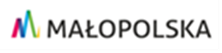 UMOWA nr ................... (WZÓR)zawarta w dniu .................... w Krakowie pomiędzy:Szpitalem Klinicznym im. dr. Józefa Babińskiego SPZOZ w Krakowie z siedzibą pod adresem: 30-393 Kraków, ul. dr. Józefa Babińskiego 29, zarejestrowanym w Sądzie Rejonowym dla Krakowa – Śródmieścia w Krakowie Wydział XI Gospodarczy Krajowego Rejestru Sądowego pod nr KRS 0000005002 i wpisanym w rejestrze podmiotów wykonujących działalność leczniczą prowadzonym przez Wojewodę Małopolskiego w księdze rejestrowej nr 000000005597, NIP: 676-20-96-303, REGON: 000298554, reprezentowanym przez:Michała Tochowicza – Dyrektora Szpitalazwanym w treści umowy „Zamawiającym”,a:………………………………………, zwanym w treści umowy „Wykonawcą”,W wyniku przeprowadzonego postępowania o udzielenie zamówienia publicznego w trybie podstawowym- zgodnie z art. 275 pkt 1 ustawy – Prawo zamówień publicznych - nr ZP-4/24 została zawarta umowa o następującej treści:§1. Przedmiot umowy1. Zamawiający zleca, a Wykonawca przyjmuje do wykonania zadanie inwestycyjne pn.: „Przebudowa i rozbudowa dróg, chodników i parkingów na terenie Zespołu szpitalno-parkowego w Krakowie-Kobierzynie”, zwane dalej Przedmiotem umowy.2. W ramach Przedmiotu umowy Wykonawca wykona roboty budowlano-instalacyjne w dziewiętnastu etapach, na które składa się:a) zamówienie podstawowe:1) Pierwszy etap Przedmiotu umowy (podstawowy) – Odcinek 5 - obejmuje swoim zakresem wykonanie nawierzchni: drogi, chodników, parkingów, placów, zjazdów i terenów utwardzonych, nawierzchni opasek wokół budynków kostką profirową z rozbiórki, nawierzchni żwirowej, oraz wykonanie robót budowlano-instalacyjnych i towarzyszących wynikających z dokumentacji projektowej dla Odcinka 5, stanowiącej dokumentację postępowania o udzielenie zamówienia publicznego w trybie podstawowym nr ZP – 4/24. Pierwszy etap (podstawowy) obejmuje odcinek drogi, który na Mapie poglądowej został oznaczony numerem 5 (w sąsiedztwie budynków 5C, 7B i 7A). 2) Drugi etap Przedmiotu umowy (podstawowy) – Odcinek 6 – obejmuje swoim zakresem wykonanie nawierzchni: drogi, chodników i zjazdów, oraz wykonanie robót budowlano-instalacyjnych i towarzyszących wynikających z dokumentacji projektowej dla Odcinka 6, stanowiącej dokumentację postępowania o udzielenie zamówienia publicznego w trybie podstawowym nr ZP – 4/24. Drugi etap (podstawowy) obejmuje odcinek drogi, który na Mapie poglądowej został oznaczony numerem 6 (w sąsiedztwie budynków 7A, 7B, 102 i 12 [kaplica]).3) Trzeci etap Przedmiotu umowy (podstawowy) – Odcinek 7 – obejmuje swoim zakresem wykonanie nawierzchni: drogi, chodników i zjazdów, oraz wykonanie robót budowlano-instalacyjnych i towarzyszących wynikających z dokumentacji projektowej dla Odcinka 7, stanowiącej dokumentację postępowania o udzielenie zamówienia publicznego w trybie podstawowym nr ZP – 4/24. Trzeci etap (podstawowy) obejmuje odcinek drogi, który na Mapie poglądowej został oznaczony numerem 7 (w sąsiedztwie budynków 5C, 14, 13 [apteka], 15 [teatr] i 16 [kuchnia]).4) Czwarty etap Przedmiotu umowy (podstawowy) – Odcinek 10 – obejmuje swoim zakresem wykonanie nawierzchni: chodników i drogi, parkingów, nawierzchni opasek wokół budynków kostką profirową z rozbiórki, oraz wykonanie robót budowlano-instalacyjnych i towarzyszących wynikających z dokumentacji projektowej dla Odcinka 10, stanowiącej dokumentację postępowania o udzielenie zamówienia publicznego w trybie podstawowym nr ZP – 4/24. Czwarty etap (podstawowy) obejmuje odcinek drogi, który na Mapie poglądowej został oznaczony numerem 10 (w sąsiedztwie budynku 5C).5) Piąty etap Przedmiotu umowy (podstawowy) - Odcinek 11 – obejmuje swoim zakresem wykonanie nawierzchni: drogi, chodników i zjazdów, parkingów, nawierzchni przebudowy parkingu, oraz wykonanie robót instalacyjno- budowlanych i towarzyszących wynikających z dokumentacji projektowej dla Odcinka 11, stanowiącej dokumentację postępowania o udzielenie zamówienia publicznego w trybie podstawowym nr ZP – 4/24. Piąty etap (podstawowy) obejmuje odcinek drogi, który na Mapie poglądowej został oznaczony numerem 11 (w sąsiedztwie budynków 4A, 5A, 5C, 13 [apteka] i 102).6) Szósty etap Przedmiotu umowy (podstawowy) – Odcinek 12 – obejmuje swoim zakresem wykonanie nawierzchni: drogi, chodników i zjazdów, parkingów, oraz wykonanie robót budowlano-instalacyjnych i towarzyszących wynikających z dokumentacji projektowej dla Odcinka 12, stanowiącej dokumentację postępowania o udzielenie zamówienia publicznego w trybie podstawowym nr ZP – 4/24. Szósty etap (podstawowy) obejmuje odcinek drogi, który na Mapie poglądowej został oznaczony numerem 12 (w sąsiedztwie budynków 5A i 102).7) Siódmy etap Przedmiotu umowy (podstawowy) – Odcinek 16 – obejmuje swoim zakresem wykonanie nawierzchni: drogi, chodników, parkingów, placów, zjazdów i terenów utwardzonych, nawierzchni opasek wokół budynków kostką profirową z rozbiórki, oraz wykonanie robót budowlano-instalacyjnych i towarzyszących wynikających z dokumentacji projektowej dla Odcinka 16, stanowiącej dokumentację postępowania o udzielenie zamówienia publicznego w trybie podstawowym nr ZP – 4/24. Siódmy etap (podstawowy) obejmuje odcinek drogi, który na Mapie poglądowej został oznaczony numerem 16 (w sąsiedztwie budynków 1, 2A i 3A).8) Ósmy etap Przedmiotu umowy (podstawowy) – Odcinek 17 – obejmuje swoim zakresem wykonanie nawierzchni: drogi, chodników, parkingów, placów, zjazdów i terenów utwardzonych, nawierzchni opasek wokół budynków kostką profirową z rozbiórki, oraz wykonanie robót budowlano-instalacyjnych i towarzyszących wynikających z dokumentacji projektowej dla Odcinka 17, stanowiącej dokumentację postępowania o udzielenie zamówienia publicznego w trybie podstawowym nr ZP – 4/24. Ósmy etap (podstawowy) obejmuje odcinek drogi, który na Mapie poglądowej został oznaczony numerem 17 (w sąsiedztwie budynków 3A, 4A i 12 [kaplica]).9) Dziewiąty etap Przedmiotu umowy (podstawowy) – Odcinek 18 – obejmuje swoim zakresem wykonanie nawierzchni: drogi, chodników i zjazdów, parkingów, oraz wykonanie robót budowlano-instalacyjnych i towarzyszących wynikających z dokumentacji projektowej dla Odcinka 18, stanowiącej dokumentację postępowania o udzielenie zamówienia publicznego w trybie podstawowym nr ZP – 4/24. Dziewiąty etap (podstawowy) obejmuje odcinek drogi, który na Mapie poglądowej został oznaczony numerem 18 (w sąsiedztwie budynków 8 i 12 [kaplica]).10) Dziesiąty etap Przedmiotu umowy (podstawowy) – Odcinek 19 - obejmuje swoim zakresem wykonanie nawierzchni: drogi, chodników, parkingów, placów, zjazdów i terenów utwardzonych, nawierzchni opasek wokół budynków kostką profirową z rozbiórki, oraz wykonanie robót budowlano-instalacyjnych i towarzyszących wynikających z dokumentacji projektowej dla Odcinka 19, stanowiącej dokumentację postępowania o udzielenie zamówienia publicznego w trybie podstawowym nr ZP – 4/24. Dziesiąty etap (podstawowy) obejmuje odcinek drogi, który na Mapie poglądowej został oznaczony numerem 19 (w sąsiedztwie budynków 8 i 12 [kaplica]).b) prawo opcji:1) Jedenasty etap Przedmiotu umowy stanowiący prawo opcji – Odcinek 1 - obejmuje swoim zakresem wykonanie nawierzchni: drogi, chodników i zjazdów, opasek wokół budynków kostką profirową z rozbiórki, oraz wykonanie robót budowlano-instalacyjnych i towarzyszących wynikających z dokumentacji projektowej dla Odcinka 1, stanowiącej dokumentację postępowania o udzielenie zamówienia publicznego w trybie podstawowym nr ZP – 4/24. Jedenasty etap obejmuje odcinek drogi, który na mapie poglądowej został oznaczony numerem 1 (w sąsiedztwie budynków 23, 24, 26 i 28). 2) Dwunasty etap Przedmiotu umowy stanowiący prawo opcji – Odcinek 2 - obejmuje swoim zakresem wykonanie nawierzchni: drogi, chodników i zjazdów, placu, nawierzchni opasek wokół budynków kostką profirową z rozbiórki, oraz wykonanie robót budowlano-instalacyjnych i towarzyszących wynikających z dokumentacji projektowej dla Odcinka 2, stanowiącej dokumentację postępowania o udzielenie zamówienia publicznego w trybie podstawowym nr ZP – 4/24. Dwunasty etap obejmuje odcinek drogi, który na mapie poglądowej został oznaczony numerem 2 (w sąsiedztwie budynków 14, 15 [teatr] i 28).3) Trzynasty etap Przedmiotu umowy stanowiący prawo opcji – Odcinek 3 - obejmuje swoim zakresem wykonanie nawierzchni: drogi, chodników i zjazdów, oraz wykonanie robót budowlano-instalacyjnych i towarzyszących wynikających z dokumentacji projektowej dla Odcinka 3, stanowiącej dokumentację postępowania o udzielenie zamówienia publicznego w trybie podstawowym nr ZP – 4/24. Trzynasty etap obejmuje odcinek drogi, który na mapie poglądowej został oznaczony numerem 3 (w sąsiedztwie budynku 14).4) Czternasty etap Przedmiotu umowy stanowiący prawo opcji – Odcinek 4 - obejmuje swoim zakresem wykonanie nawierzchni: drogi, chodników, parkingów, placów, zjazdów i terenów utwardzonych, nawierzchni opasek wokół budynków kostką profirową z rozbiórki, oraz wykonanie robót budowlano-instalacyjnych i towarzyszących wynikających z dokumentacji projektowej dla Odcinka 4, stanowiącej dokumentację postępowania o udzielenie zamówienia publicznego w trybie podstawowym nr ZP – 4/24. Czternasty etap obejmuje odcinek drogi, który na mapie poglądowej został oznaczony numerem 4 (w sąsiedztwie budynków 7A i 40).5) Piętnasty etap Przedmiotu umowy stanowiący prawo opcji – Odcinek 8 - obejmuje swoim zakresem wykonanie nawierzchni: drogi, chodników i zjazdów, nawierzchni żwirowej, oraz wykonanie robót budowlano-instalacyjnych i towarzyszących wynikających z dokumentacji projektowej dla Odcinka 8, stanowiącej dokumentację postępowania o udzielenie zamówienia publicznego w trybie podstawowym nr ZP – 4/24. Piętnasty etap obejmuje odcinek drogi, który na mapie poglądowej został oznaczony numerem 8 (w sąsiedztwie budynków 15 [teatr], 16 [kuchnia], 17 [kotłownia]).6) Szesnasty etap Przedmiotu umowy stanowiący prawo opcji – Odcinek 9 - obejmuje swoim zakresem wykonanie nawierzchni: drogi, chodników, parkingów, placów, zjazdów i terenów utwardzonych, oraz wykonanie robót budowlano-instalacyjnych i towarzyszących wynikających z dokumentacji projektowej dla Odcinka 9, stanowiącej dokumentację postępowania o udzielenie zamówienia publicznego w trybie podstawowym nr ZP – 4/24. Szesnasty etap obejmuje odcinek drogi, który na mapie poglądowej został oznaczony numerem 9 (w sąsiedztwie budynków 16 [kuchnia], 17 [kotłownia], 42 i 105 [WTZ]).7) Siedemnasty etap Przedmiotu umowy stanowiący prawo opcji – Odcinek 13 - obejmuje swoim zakresem wykonanie nawierzchni: drogi, chodników i zjazdów, parkingów, oraz wykonanie robót budowlano-instalacyjnych i towarzyszących wynikających z dokumentacji projektowej dla Odcinka 13, stanowiącej dokumentację postępowania o udzielenie zamówienia publicznego w trybie podstawowym nr ZP – 4/24. Siedemnasty etap obejmuje odcinek drogi, który na mapie poglądowej został oznaczony numerem 13 (w sąsiedztwie budynków 6B i 13 [apteka]).8) Osiemnasty etap Przedmiotu umowy stanowiący prawo opcji – Odcinek 15 - obejmuje swoim zakresem wykonanie nawierzchni: drogi, chodników i zjazdów, parkingów, nawierzchni opasek wokół budynków kostką profirową z rozbiórki, oraz wykonanie robót budowlano-instalacyjnych i towarzyszących wynikających z dokumentacji projektowej dla Odcinka 15, stanowiącej dokumentację postępowania o udzielenie zamówienia publicznego w trybie podstawowym nr ZP – 4/24. Osiemnasty etap obejmuje odcinek drogi, który na mapie poglądowej został oznaczony numerem 15 (w sąsiedztwie budynków 1 i 2B).9) Dziewiętnasty etap Przedmiotu umowy stanowiący prawo opcji – Odcinek 20 - obejmuje swoim zakresem wykonanie nawierzchni: drogi, chodników, parkingów i miejsc postojowych, placów, zjazdów i terenów utwardzonych, oraz wykonanie robót budowlano-instalacyjnych i towarzyszących wynikających z dokumentacji projektowej dla Odcinka 20, stanowiącej dokumentację postępowania o udzielenie zamówienia publicznego w trybie podstawowym nr ZP – 4/24. Dziewiętnasty etap obejmuje odcinek drogi, który na mapie poglądowej został oznaczony numerem 20 (w sąsiedztwie budynków 8, 10 i 11).3. Przedmiot umowy wskazany w ust. 2 niniejszego paragrafu obejmuje wykonanie między innymi następujących robót:1) Roboty rozbiórkowe i demontażowe, w tym:a) rozebranie istniejącej nawierzchni dróg i parkingów wraz z podbudową,b) demontaż istniejącego uzbrojenia w pasie drogowym: sieci wodnej (skrzynki na zasuwach, hydranty podziemne, itp.), sieci kanalizacyjnej (istniejące wpusty uliczne, włazy na kanalizacji deszczowej, itp.) i sieci ciepłowniczej (włazy na kanałach ciepłowniczych),c) wyłączenie i zabezpieczenie starej sieci kanalizacyjnej w obrębie pasa drogowego,d) zabezpieczenie istniejących w pasie drogowym instalacji teletechnicznych np. rurami przeznaczonymi do osłony kabli,e) rozebranie chodników wraz z podbudową, krawężnikami i obrzeżami.2) Roboty budowlano-instalacyjne, w tym:a) przebudowę układu drogowego - zespołu istniejących dróg wewnętrznych,b) przebudowę i rozbudowę ciągów pieszych (chodników) w bezpośrednim rejonie przebudowywanych dróg,c) przebudowę istniejących miejsc postojowych i budowę nowych parkingów,d) powierzchniowe utwardzenie terenu,e) przebudowę i budowę zjazdów indywidualnych oraz opasek wokół budynków,f) budowę sieci odwodnieniowej zbierającej wody opadowe i roztopowe z dróg i parkingów oraz terenów przyległych do drogi (zewnętrzna instalacja kanalizacji deszczowej) wraz z uzbrojeniem (wpusty uliczne, studzienki, osadniki, itp.),g) wymianę włazów na studzienkach kanalizacyjnych i kanałach ciepłowniczych oraz wymianę pokryw i skrzynek do zasuw i hydrantów w terenie objętym budową dróg,h) wykonanie zabezpieczenia kanałów ciepłowniczych przebiegających pod projektowanymi drogami w postaci płyt żelbetowych posadowionych na istniejących ścianach kanałów,i) wykonanie lokalnego systemu parkingowego składającego z kas parkingowych, szlabanów wraz z terminalami wjazdowymi/wyjazdowymi i monitoringiem (kamery na pasach wjazdowych/wyjazdowych), j) wykonanie stacji ładowania pojazdów elektrycznych oraz wykonanie instalacji elektrycznych zasilających i teletechnicznych,k) wykonanie w nowej lokalizacji budynku obsługi parkingu wraz z niezbędną infrastrukturą (instalacje, serwery, stacja operatorska); budynek kontenerowy posadowiony na żelbetowej płycie fundamentowej z wykonaną drewnianą więźbą dachową – dach kryty dachówką ceramiczną,l) wykonanie kanału dla potrzeb prowadzenia sieci instalacji teletechnicznych w obrębie wskazanego odcinka przebudowy dróg,ł) przywrócenie terenu objętego przebudową dróg do stanu pierwotnego (wykonanie plantowania terenu, zasiew trawy, itp.),m) wywóz i utylizacja ziemi i gruzu,n) wykonanie zabezpieczeń drzew rosnących oraz innych wskazanych terenów zielonych bezpośrednio sąsiadujących z terenem przebudowywanych dróg i parkingów (kraty stalowe osłonowe, obłożenie opornikiem betonowym, itp.).3) Prace inne, w tym:a) wykonanie operatu geodezyjnego przed rozpoczęciem robót budowlano-instalacyjnych (aktualizacja morfologii terenu),b) zapewnienie i zabezpieczenie całodobowego dojścia i dojazdu samochodem do każdego budynku Zamawiającego znajdującego się przy przebudowywanym odcinku drogi, celem obsługi medycznej, żywieniowej i logistycznej,c) zabezpieczenie ciągłości ruchu drogowego i pieszego na czas robót (organizacja ruchu na czas robót – wykonanie i uzgodnienie projektu tymczasowej organizacji ruchu, wprowadzenie, utrzymanie, likwidacja),d) utrzymanie nawierzchni jezdni odcinków dróg na terenie kompleksu szpitalno-parkowego i budowy w stanie niepogorszonym i zapewniającym bezpieczny ruch pojazdów od daty przejęcia terenu budowy,e) wprowadzenie stałej organizacji ruchu (nowe oznakowanie poziome i oznakowanie pionowe, montaż urządzeń bezpieczeństwa ruchu drogowego), f) przeprowadzenie wymaganych badań i pomiarów,g) wykonanie dokumentacji powykonawczej, w tym geodezyjnej,h) wykonanie innych prac wynikających z projektów wykonawczych i projektu stałej / docelowej organizacji ruchu,4) Wykonanie robót budowlano-instalacyjnych, które nie zostały wyszczególnione w przedmiarze robót, a są konieczne do realizacji przedmiotu Umowy zgodnie z dokumentacją projektową.4. Przedmiot umowy wykonany zostanie w oparciu o zapisy niniejszej umowy, zgodnie z dokumentacją projektową pn.: „Przebudowa i rozbudowa dróg wewnętrznych wraz z budową, przebudową i rozbudową miejsc postojowych, parkingów, chodników i utwardzeń terenu, rozbudową i przebudową placów manewrowych, ciągów pieszych, budową szlabanów parkingowych oraz rozbudową instalacji zewnętrznej elektrycznej i kanalizacji deszczowej obsługującej drogi oraz rozbiórka budynku usługowego obsługi parkingu zlokalizowanych na terenie Zespołu Szpitalno-Parkowego w Krakowie-Kobierzynie”, autorstwa Pracowni Projektowej Mariusz Pawelec z siedzibą w Krakowie, będącą załącznikiem do Specyfikacji Warunków Zamówienia postępowania o udzielenie zamówienia publicznego w trybie podstawowym- zgodnie z art. 275 pkt 1 ustawy – Prawo zamówień publicznych - nr ZP – 4/24, decyzję pozwolenia na budowę oraz w oparciu o przedmiary robót i ofertę Wykonawcy w postaci kosztorysów ofertowych.5. Przedmiot umowy Wykonawca wykona zgodnie z obowiązującymi przepisami prawa, a także zgodnie ze sztuką budowlaną z zachowaniem nadzoru nad bezpieczeństwem i higieną pracy oraz zgodnie z najlepszą wiedzą i doświadczeniem oraz z zachowaniem najwyższej staranności.6. Ilekroć w umowie jest mowa o dniach roboczych przez dni robocze Strony rozumieją dni od poniedziałku do piątku z wyjątkiem dni ustawowo uznanych za dni wolne od pracy.7. Wykonawca oświadcza, że przed zawarciem niniejszej umowy, przy zachowaniu należytej staranności, miał możliwość dokonania wizji lokalnej terenu budowy pozwalającej na poznanie stanu faktycznego w celu pozyskania wszelkich danych mogących być przydatnymi do realizacji i rozliczenia Przedmiotu umowy.8. Teren budowy umiejscowiony jest w obrębie funkcjonującego Szpitala, w związku z czym Wykonawca zobowiązany jest do wykonywania prac budowlano-instalacyjnych w sposób gwarantujący niezakłóconą możliwość bieżącej eksploatacji Szpitala w zakresie świadczenia usług zdrowotnych. Wymagane technologią warunkowe, chwilowe przerwy w dostawach poszczególnych mediów należy ograniczyć do niezbędnego minimum, po uprzednim uzgodnieniu z Zamawiającym.§2. Wartość Przedmiotu umowy i warunki płatności1. Łączne całkowite wynagrodzenie ryczałtowe należne Wykonawcy za wykonanie Przedmiotu umowy, o którym mowa w § 1 ust. 1-2, wynosi maksymalnie …………………………. zł brutto (słownie: ………………. 00/100), które będzie płatne częściowo zgodnie z podziałem na etapy:a) zamówienie podstawowe:1) Pierwszy etap Przedmiotu umowy (podstawowy) – ryczałtowa wartość zamówienia podstawowego, o którym mowa w § 1 ust. 2 lit a) pkt 1) wynosi ……………….. zł brutto (słownie:…………………),2) Drugi etap Przedmiotu umowy (podstawowy) - ryczałtowa wartość zamówienia podstawowego, o którym mowa w § 1 ust. 2 lit a) pkt 2) wynosi .……………….. zł brutto (słownie:…………………),3) Trzeci etap Przedmiotu umowy (podstawowy) - ryczałtowa wartość zamówienia podstawowego, o którym mowa w § 1 ust. 2 lit a) pkt 3) wynosi ………………….. zł brutto (słownie:…………………),4) Czwarty etap Przedmiotu umowy (podstawowy) - ryczałtowa wartość zamówienia podstawowego, o którym mowa w § 1 ust. 2 lit a) pkt 4) wynosi ……………….. zł brutto (słownie:…………………),5) Piąty etap Przedmiotu umowy (podstawowy) - ryczałtowa wartość zamówienia podstawowego, o którym mowa w § 1 ust. 2 lit a) pkt 5) wynosi ………………….. zł brutto (słownie:…………………),6) Szósty etap Przedmiotu umowy (podstawowy) - ryczałtowa wartość zamówienia podstawowego, o którym mowa w § 1 ust. 2 lit a) pkt 6) wynosi ……………….. zł brutto (słownie:…………………),7) Siódmy etap Przedmiotu umowy (podstawowy) - ryczałtowa wartość zamówienia podstawowego, o którym mowa w § 1 ust. 2 lit a) pkt 7) wynosi ……………….. zł brutto (słownie:…………………),8) Ósmy etap Przedmiotu umowy (podstawowy) - ryczałtowa wartość zamówienia podstawowego, o którym mowa w § 1 ust. 2 lit a) pkt 8) wynosi ……………….. zł brutto (słownie:…………………),9) Dziewiąty etap Przedmiotu umowy (podstawowy) - ryczałtowa wartość zamówienia podstawowego, o którym mowa w § 1 ust. 2 lit a) pkt 9) wynosi …………….. zł brutto (słownie:…………………),10) Dziesiąty etap Przedmiotu umowy (podstawowy) - ryczałtowa wartość zamówienia podstawowego, o którym mowa w § 1 ust. 2 lit a) pkt 10) wynosi ………………….. zł brutto (słownie:…………………),b) prawo opcji:1) Jedenasty etap Przedmiotu umowy stanowiący prawo opcji – ryczałtowa wartość zamówienia w ramach prawa opcji, o którym mowa w § 1 ust. 2 lit b) pkt 1) wynosi ………………..……………….. zł brutto (słownie:…………………),2) Dwunasty etap Przedmiotu umowy stanowiący prawo opcji – ryczałtowa wartość zamówienia w ramach prawa opcji, o którym mowa w § 1 ust. 2 lit b) pkt 2) wynosi ………………..……………….. zł brutto (słownie:…………………),3) Trzynasty etap Przedmiotu umowy stanowiący prawo opcji – ryczałtowa wartość zamówienia w ramach prawa opcji, o którym mowa w § 1 ust. 2 lit b) pkt 3) wynosi ………………..……………….. zł brutto (słownie:…………………),4) Czternasty etap Przedmiotu umowy stanowiący prawo opcji – ryczałtowa wartość zamówienia w ramach prawa opcji, o którym mowa w § 1 ust. 2 lit b) pkt 4) wynosi ………………..……………….. zł brutto (słownie:…………………),5) Piętnasty etap Przedmiotu umowy stanowiący prawo opcji – ryczałtowa wartość zamówienia w ramach prawa opcji, o którym mowa w § 1 ust. 2 lit b) pkt 5) wynosi ………………..……………….. zł brutto (słownie:…………………),6) Szesnasty etap Przedmiotu umowy stanowiący prawo opcji – ryczałtowa wartość zamówienia w ramach prawa opcji, o którym mowa w § 1 ust. 2 lit b) pkt 6) wynosi ………………..……………….. zł brutto (słownie:…………………),7) Siedemnasty etap Przedmiotu umowy stanowiący prawo opcji – ryczałtowa wartość zamówienia w ramach prawa opcji, o którym mowa w § 1 ust. 2 lit b) pkt 7) wynosi ………………..……………….. zł brutto (słownie:…………………),8) Osiemnasty etap Przedmiotu umowy stanowiący prawo opcji – ryczałtowa wartość zamówienia w ramach prawa opcji, o którym mowa w § 1 ust. 2 lit b) pkt 8) wynosi ………………..……………….. zł brutto (słownie:…………………),9) Dziewiętnasty etap Przedmiotu umowy stanowiący prawo opcji – ryczałtowa wartość zamówienia w ramach prawa opcji, o którym mowa w § 1 ust. 2 lit b) pkt 9) wynosi ………………..……………….. zł brutto (słownie:…………………).2. Wynagrodzenie Wykonawcy za realizację Przedmiotu umowy, określone w ust. 1 niniejszego paragrafu, jest wynagrodzeniem ryczałtowym i uwzględnia wszystkie koszty i zysk Wykonawcy w związku z realizacją kompletnego Przedmiotu umowy zgodnie z umową, w ramach zamówienia podstawowego i zamówień zrealizowanych w ramach prawa opcji.3. Zapłata wynagrodzenia należnego Wykonawcy następować będzie w sposób opisany w ust. 6 i 7 niniejszego paragrafu.4. Strony ustalają, że obowiązującą ich formą wynagrodzenia będzie wynagrodzenie ryczałtowe za wykonanie każdego z etapów Przedmiotu umowy. Strony zgodnie potwierdzają, że kosztorysy ofertowe Wykonawcy dla poszczególnych etapów (odcinków) stanowiące załączniki nr 1 – 19 do umowy mają pomocniczy charakter informacyjny i nie mogą stanowić podstawy do zwiększenia wynagrodzenia Wykonawcy z tytułu wykonania Przedmiotu umowy.5. Ustala się, że wynagrodzenie ryczałtowe Wykonawcy za wykonanie poszczególnych etapów Przedmiotu umowy, o których mowa w ust. 1 lit a) pkt. 1) – pkt. 10) i lit b pkt. 1) – pkt. 9) niniejszego paragrafu, nie ulegnie zmianie przez okres obowiązywania umowy, z zastrzeżeniem zapisów § 20, § 21 i § 21A umowy.6. Zapłata każdej z części wynagrodzenia wskazanego w ust. 1 lit a) pkt. 1) – pkt. 10) niniejszego paragrafu, tj. za realizację przez Wykonawcę Przedmiotu umowy w ramach każdego z etapów zamówienia podstawowego (etap Pierwszy do etapu Dziesiątego) nastąpi w następujący sposób:a) 90 % wynagrodzenia z tytułu wykonania danego etapu Przedmiotu umowy zamówienia podstawowego - po zakończeniu przez Wykonawcę robót w ramach danego etapu Przedmiotu umowy zamówienia podstawowego i odebraniu ich przez Zamawiającego Protokołem częściowego odbioru robót oraz przekazaniu Zamawiającemu poprawnie wystawionej faktury; załącznikiem do faktury będzie podpisany przez Strony Protokół jw. Faktura zostanie wystawiona przez Wykonawcę po zrealizowaniu danego etapu Przedmiotu umowy w ramach zamówienia podstawowego (osobno po wykonaniu każdego z etapów), w tym po dopełnieniu wszelkich wymagań określonych umową;b) 10 % wynagrodzenia z tytułu wykonania danego etapu Przedmiotu umowy zamówienia podstawowego - po zakończeniu przez Wykonawcę robót w ramach wszystkich etapów Przedmiotu umowy zamówienia podstawowego łącznie i odebraniu ich przez Zamawiającego Protokołem końcowego odbioru robót oraz przekazaniu Zamawiającemu poprawnie wystawionej faktury; załącznikiem do faktury będzie podpisany przez Strony Protokół jw. Faktura zostanie wystawiona przez Wykonawcę po zrealizowaniu wszystkich etapów Przedmiotu umowy w ramach zamówienia podstawowego, w tym po dopełnieniu wszelkich wymagań określonych umową.W przypadku wykonania robót przez podwykonawcę lub dalszego podwykonawcę każdorazowo Protokół częściowego lub końcowego odbioru robót określać będzie zakres prac wykonanych przez podwykonawcę/dalszego podwykonawcę i ich wartość.7. Zapłata wynagrodzenia wskazanego w ust. 1 lit b pkt. 1) – pkt. 9) niniejszego paragrafu, tj. za realizację przez Wykonawcę Przedmiotu umowy w ramach każdego z etapów realizowanych w prawie opcji (od etapu Jedenastego do etapu Dziewiętnastego) nastąpi po zakończeniu przez Wykonawcę robót w ramach danego etapu Przedmiotu umowy w ramach prawa opcji i odebraniu ich przez Zamawiającego Protokołem końcowego odbioru robót oraz przekazaniu Zamawiającemu poprawnie wystawionej faktury; załącznikiem do faktury będzie podpisany przez Strony Protokół końcowego odbioru robót. Faktura zostanie wystawiona przez Wykonawcę po zrealizowaniu danego etapu Przedmiotu umowy w ramach prawa opcji (osobno po wykonaniu każdego z etapów), w tym po dopełnieniu wszelkich wymagań określonych umową.8. Wynagrodzenie, określone w ust. 1 - 2 niniejszego paragrafu:a) jako kwota brutto obejmuje podatek od towarów i usług (VAT) oraz wszelkie inne podatki, opłaty i koszty, które obciążają Wykonawcę;b) zawiera wszelkie koszty niezbędne do zrealizowania Przedmiotu umowy wynikające wprost z dokumentacji projektowej, jak również koszty w niej nie ujęte, a bez których nie można wykonać prawidłowo Przedmiotu niniejszej umowy;c) zawiera wszelkie koszty poniesione przez Wykonawcę w celu prawidłowego i terminowego wykonania Przedmiotu umowy i na warunkach w niej ustalonych; w szczególności są to koszty związane z:1) zatrudnieniem siły roboczej i nadzoru technicznego (z wyłączeniem nadzoru inwestorskiego), 2) pełną, kompleksową obsługą geodezyjną,3) pracą sprzętu ciężkiego i drobnego, 4) zakupem i kosztami zakupu wszelkich materiałów i urządzeń oraz wyposażenia wraz z ewentualnymi podatkami, opłatami celnymi i przewozowymi, 5) załadunkiem i rozładunkiem, 6) transportem, 7) likwidacją i utylizacją, 8) magazynowaniem i składowaniem, 9) zabezpieczeniami związanymi z organizacją ruchu w czasie robót,10) oznakowaniem i odpowiednim zabezpieczeniem terenu robót, urządzeniem terenu robót, wykonywaniem przyłączeń koniecznych mediów dla potrzeb robót,11) utrzymaniem terenu robót w stanie wolnym od przeszkód komunikacyjnych oraz usuwaniem na bieżąco zbędnych materiałów, odpadów i śmieci,12) pokryciem kosztów naprawy i doprowadzenia do stanu pierwotnego - w przypadku zniszczeń i uszkodzeń powstałych w wyniku prowadzonych robót budowlano-instalacyjnych,13) demontażami, naprawami, montażami ogrodzeń terenu oraz innych uszkodzeń obiektów istniejących i elementów zagospodarowania terenu,14) przeprowadzeniem wszelkich prób, badań i rozruchu, jak również dokonaniem odkrywek w przypadku nie zgłoszenia do odbioru robót ulegających zakryciu lub zanikających,15) przeprowadzeniem wszystkich prób, badań, sprawdzeń, przeglądów, pomiarów i odbiorów niezbędnych do przekazania do eksploatacji Przedmiotu umowy wraz ze wszystkimi instalacjami, urządzeniami oraz sieciami,16) utrzymywaniem i eksploatacją innych urządzeń dla potrzeb realizacji Przedmiotu umowy,17) ubezpieczeniem, dozorem terenu robót i ochroną przed kradzieżą, 18) likwidacją zaplecza terenu robót, uprzątnięciem terenu robót, przywróceniem terenu robót do stanu pierwotnego, 19) usuwaniem wszelkich wad, braków, usterek i niedoróbek, 20) obsługą w okresie udzielonej rękojmi i udzielonej gwarancji,21) innymi pracami, mogącymi wyniknąć w trakcie realizacji zadania, związanymi z prawidłowym wykonaniem Przedmiotu umowy.9. Zamawiający będzie dokonywał zapłaty wynagrodzenia należnego Wykonawcy zgodnie z zapisami niniejszego paragrafu, przelewem na rachunek bankowy Wykonawcy o numerze .................................. – w terminie 30 dni po otrzymaniu prawidłowo wystawionej faktury i stwierdzeniu wykonania Przedmiotu umowy na zasadach opisanych w niniejszym paragrafie. Za dzień zapłaty wynagrodzenia należnego Wykonawcy Strony uznają dzień obciążenia rachunku bankowego Zamawiającego.10. Zmiana rachunku bankowego Wykonawcy może nastąpić wyłącznie w formie pisemnego aneksu do umowy pod rygorem nieważności.11. Załączone do SWZ przedmiary robót stanowią tylko i wyłącznie element pomocniczy przy sporządzeniu przez Wykonawcę wyceny kosztów Przedmiotu niniejszej umowy. Jeżeli dane roboty nie zostały ujęte w przedmiarze robót lub wymagają korekty ilościowej będą one uwzględnione i wycenione przez Wykonawcę na podstawie dokumentacji projektowej, a ich wartość zostanie uwzględniona w ramach istniejących pozycji przedmiaru robót dla danego etapu Przedmiotu umowy. Wynagrodzenie oferowane przez Wykonawcę za wykonanie danego etapu Przedmiotu umowy, określone kosztorysami ofertowymi stanowiącymi załączniki nr 1 – 19 do umowy stanowi cenę ryczałtową. Cena ryczałtowa - wynagrodzenie oferowane za wykonanie danego etapu Przedmiotu umowy obejmuje wykonanie kompleksowo całego Przedmiotu umowy w ramach danego etapu.§ 2A. Prawo opcji1. Zamawiający może skorzystać z prawa opcji w zakresie realizacji prac osobno dla każdego z etapów Przedmiotu umowy - od etapu Jedenastego do etapu Dziewiętnastego, na następujących zasadach:1) skorzystanie z prawa opcji nie stanowi zmiany niniejszej umowy,2) zlecenie realizacji Przedmiotu umowy w ramach prawa opcji może, ale nie musi nastąpić w zależności od zapotrzebowania Zamawiającego oraz wysokości środków finansowych przyznanych Zamawiającemu na ten cel (dotacja). 3) Realizacja Przedmiotu umowy w ramach prawa opcji może być zlecona Wykonawcy:a) w całości, co oznacza, że Zamawiający może zlecić Wykonawcy realizację wszystkich dziewięciu etapów Przedmiotu umowy lubb) w części, co oznacza, że Zamawiający może zlecić Wykonawcy realizację danego poszczególnego etapu Przedmiotu umowy (jednego lub kilku, od etapu Jedenastego do etapu Dziewiętnastego Przedmiotu umowy) w całości lub części, lubc) wcale,4) W przypadku skorzystania przez Zamawiającego z prawa opcji, wynagrodzenie przysługuje Wykonawcy z tytułu realizacji zleconego Wykonawcy etapu Przedmiotu umowy,5) Wykonawcy nie przysługuje prawo domagania się realizacji Przedmiotu umowy w zakresie prawa opcji, jeżeli Zamawiający nie skorzysta z przedmiotowego prawa. Nieskorzystanie przez Zamawiającego z prawa opcji nie wymaga podania przyczyny i nie stanowi podstawy do dochodzenia względem niego odpowiedzialności z tytułu niewykonania umowy.2. Ewentualne skorzystanie przez Zamawiającego z prawa opcji będzie polegało na przekazaniu przez Zamawiającego względem Wykonawcy oświadczenia w przedmiocie skorzystania z tego prawa ze zleceniem realizacji robót odpowiednio w ramach osobno każdego z etapów Przedmiotu umowy (od etapu Jedenastego do etapu Dziewiętnastego Przedmiotu umowy), na warunkach określonych w umowie. Dla oświadczenia Zamawiającego wskazanego w zdaniu poprzednim Strony przewidują formę pisemną pod rygorem nieważności.3. W przypadku skorzystania przez Zamawiającego z prawa opcji Wykonawca jest zobowiązany do jego realizacji na warunkach określonych w niniejszej umowie, co Wykonawca akceptuje przez podpisanie umowy.§3. Terminy realizacji Przedmiotu umowy1. Strony przewidują następujące terminy wykonania przez Wykonawcę Przedmiotu umowy:1) zamówienie podstawowe, o którym mowa w § 1 ust. 2 lit a) umowy zostanie wykonane w terminie 14 miesięcy liczonych od dnia zawarcia niniejszej umowy;2) zamówienie realizowane w prawie opcji, o którym mowa w § 1 ust. 2 lit b) umowy zostanie wykonane w terminie do dnia 30.11.2025 r., z tym zastrzeżeniem, że Zamawiający zleci Wykonawcy realizację poszczególnych etapów Przedmiotu umowy w prawie opcji na podstawie zapisów § 2A umowy.2. Wykonawca w terminie do 10 dni kalendarzowych, licząc od dnia zawarcia umowy przekaże Zamawiającemu Harmonogram rzeczowo-finansowy realizacji zamówienia podstawowego (§ 1 ust. 2 lit a) umowy), w którym zaplanuje realizację dziesięciu etapów zamówienia podstawowego (od etapu Pierwszego do etapu Dziesiątego) w terminie 14 miesięcy liczonych od dnia zawarcia niniejszej umowy, przy uwzględnieniu, że realizacja danego etapu Przedmiotu zamówienia podstawowego może trwać maksymalnie 45 dni kalendarzowych oraz Wykonawca do każdego z budynków Zamawiającego sąsiadujących z przebudowywanym odcinkiem drogi zapewni całodobowo dojście i dojazd karetek medycznych oraz samochodów obsługi żywieniowej i logistycznej.3. Harmonogram rzeczowo-finansowy realizacji zamówienia podstawowego zostanie sporządzony przez Wykonawcę w porozumieniu z Zamawiającym. Po zaakceptowaniu Harmonogramu rzeczowo-finansowego realizacji zamówienia podstawowego przez Zamawiającego staje się on wiążący dla Wykonawcy i stanowi załącznik nr 21 do umowy.Ewentualna zmiana Harmonogramu rzeczowo – finansowego realizacji zamówienia podstawowego nie stanowi zmiany umowy i nie wymaga zawarcia aneksu do niniejszej umowy. Zmiana Harmonogramu może być dokonana tylko i wyłącznie po wyrażeniu zgody przez Zamawiającego na proponowaną zmianę.4. Zamawiający przekazywał będzie Wykonawcy tereny robót poszczególnych etapów Przedmiotu umowy zamówienia podstawowego zgodnie z zapisami § 16 ust. 1 pkt. 1) umowy.5. W przypadku zlecenia Wykonawcy realizacji robót w ramach prawa opcji - od etapu Jedenastego do etapu Dziewiętnastego Przedmiotu umowy, realizacja danego etapu Przedmiotu umowy w prawie opcji może trwać maksymalnie 45 dni kalendarzowych oraz Wykonawca do każdego z budynków Zamawiającego sąsiadującym z przebudowywanym odcinkiem drogi zapewni całodobowo dojście i dojazd karetek medycznych oraz samochodów obsługi żywieniowej i logistycznej. Zamawiający ma prawo zlecać Wykonawcy jednocześnie do realizacji od jednego do trzech etapów Przedmiotu umowy w ramach prawa opcji. Wykonawca może zaproponować realizację w tym samym czasie większej liczby etapów Przedmiotu umowy w ramach prawa opcji, z tym zastrzeżeniem, że Zamawiający na taką realizację musi wyrazić uprzednio zgodę. 6. Zamawiający przekazywał będzie Wykonawcy tereny robót poszczególnych etapów Przedmiotu umowy w prawie opcji zgodnie z zapisami § 16 ust. 1 pkt. 2) umowy.7. Wskazany w ustępie 1 pkt. 1) niniejszego paragrafu termin wykonania Przedmiotu umowy zamówienia podstawowego zostanie dochowany, jeżeli do tego czasu Wykonawca:a) wykona wszystkie etapy Przedmiotu umowy zamówienia podstawowego (od etapu Pierwszego do etapu Dziesiątego), uprzednio zgłaszając Zamawiającemu gotowość do odbiorów częściowych poszczególnych etapów (zgodnie z zapisami § 18 umowy), oraz w wyniku tych zgłoszeń nastąpi częściowy odbiór danego etapu Przedmiotu umowy zamówienia podstawowego poprzez podpisanie przez Strony Protokołu częściowego odbioru robót. W przypadku wstrzymania przez Zamawiającego czynności odbioru częściowego na zasadach opisanych w § 18 ust. 11 umowy, terminem zakończenia realizacji danego etapu Przedmiotu umowy zamówienia podstawowego będzie data wznowienia czynności odbioru, po których zakończeniu zostanie podpisany Protokół częściowego odbioru robót. orazb) Zamawiający i Wykonawca dokonają skutecznie odbioru końcowego wszystkich etapów Przedmiotu umowy zamówienia podstawowego łącznie, uprzednio zgłaszając Zamawiającemu gotowość do odbioru końcowego (zgodnie z zapisami § 18 umowy), oraz w wyniku tego zgłoszenia nastąpi końcowy odbiór Przedmiotu umowy zamówienia podstawowego poprzez podpisanie przez Strony Protokołu końcowego odbioru robót. W przypadku wstrzymania przez Zamawiającego czynności odbioru końcowego na zasadach opisanych w § 18 ust. 11 umowy, terminem zakończenia realizacji całego Przedmiotu umowy zamówienia podstawowego będzie data wznowienia czynności odbioru, po których zakończeniu zostanie podpisany Protokół końcowego odbioru robót.8. Wskazany w ustępie 1 pkt. 2) niniejszego paragrafu termin wykonania Przedmiotu umowy w ramach prawa opcji w zakresie zleconych przez Zamawiającego etapów (zgodnie z zapisami § 2A umowy) zostanie dochowany jeżeli przed upływem tego terminu Wykonawca wykona zlecone przez Zamawiającego etapy, uprzednio zgłaszając Zamawiającemu gotowość do odbioru końcowego poszczególnych etapów Przedmiotu umowy zleconych w prawie opcji (zgodnie z zapisami § 18 umowy), oraz w wyniku tych zgłoszeń nastąpi końcowy odbiór danego etapu Przedmiotu umowy w prawie opcji poprzez podpisanie przez Strony Protokołu końcowego odbioru robót. W przypadku wstrzymania przez Zamawiającego czynności odbioru końcowego na zasadach opisanych w § 18 ust. 11 umowy, terminem zakończenia realizacji Przedmiotu umowy w prawie opcji będzie data wznowienia czynności odbioru, po których zakończeniu zostanie podpisany Protokół końcowego odbioru robót.9. Wskazany w ustępie 2 niniejszego paragrafu termin wykonania danego etapu Przedmiotu umowy zamówienia podstawowego (45 dni kalendarzowych) zostanie dochowany, jeżeli do tego czasu Wykonawca wykona dany etap Przedmiotu umowy zamówienia podstawowego uprzednio zgłaszając Zamawiającemu gotowość do odbioru częściowego danego etapu (zgodnie z zapisami § 18 umowy), oraz w wyniku tych zgłoszeń nastąpi częściowy odbiór danego etapu Przedmiotu umowy zamówienia podstawowego poprzez podpisanie przez Strony Protokołu częściowego odbioru robót. W przypadku wstrzymania przez Zamawiającego czynności odbioru częściowego na zasadach opisanych w § 18 ust. 11 umowy, terminem zakończenia realizacji danego etapu Przedmiotu umowy zamówienia podstawowego będzie data wznowienia czynności odbioru, po których zakończeniu zostanie podpisany Protokół częściowego odbioru robót. 10. Wskazany w ustępie 5 niniejszego paragrafu termin wykonania danego etapu Przedmiotu umowy zamówienia w ramach praw opcji (45 dni kalendarzowych) zostanie dochowany, jeżeli do tego czasu Wykonawca wykona dany etap Przedmiotu umowy zamówienia w ramach prawa opcji uprzednio zgłaszając Zamawiającemu gotowość do odbiorów końcowego danego etapu (zgodnie z zapisami § 18 umowy), oraz w wyniku tych zgłoszeń nastąpi końcowy odbiór danego etapu Przedmiotu umowy zamówienia w ramach prawa opcji poprzez podpisanie przez Strony Protokołu końcowego odbioru robót. W przypadku wstrzymania przez Zamawiającego czynności odbioru końcowego na zasadach opisanych w § 18 ust. 10 umowy, terminem zakończenia realizacji danego etapu Przedmiotu umowy zamówienia w ramach prawa opcji będzie data wznowienia czynności odbioru, po których zakończeniu zostanie podpisany Protokół końcowego odbioru robót. §4. Roboty zamienne i roboty zaniechane1. Zamawiający dopuszcza możliwość wystąpienia w trakcie realizacji Przedmiotu umowy konieczności wykonania robót zamiennych w stosunku do przewidzianych w przedmiarze robót stanowiącym element dokumentacji postępowania o udzielenie zamówienia publicznego numer: ZP-4/24, a to w sytuacji, gdy wykonanie tych robót będzie niezbędne do prawidłowego, tj. zgodnego z zasadami wiedzy technicznej i obowiązującymi na dzień odbioru robót przepisami, wykonania Przedmiotu umowy, a nie spowoduje rozszerzenia Przedmiotu umowy w stosunku do przedmiotu zamówienia wynikającego z dokumentacji wskazanego powyżej postępowania ZP-4/24. Roboty zamienne zostaną zrealizowane na podstawie protokołu robót zamiennych sporządzonego w formie pisemnej pod rygorem nieważności oraz podpisanego przez Zamawiającego i Wykonawcę. W przypadku realizacji robót zamiennych Strony ustalą wynagrodzenie za roboty zamienne oraz wynagrodzenie za roboty zaniechane. 2. Wynagrodzenie za roboty zamienne zostanie ustalone na podstawie protokołu konieczności oraz kosztorysu różnicowego sporządzonego przez Wykonawcę metodą szczegółową. Wynagrodzenie za roboty zamienne zostanie ustalone w następujący sposób: a) stawka r-g, wskaźnik kosztów pośrednich i zysku – będą tożsame z wielkością tych składników cenowych w kosztorysie ofertowym Wykonawcy,b) ceny materiałów, wyrobów i sprzętu objęte kosztorysem ofertowym Wykonawcy będą tożsame lub odpowiednie do wielkości tych cen w kosztorysie ofertowym,c) ceny materiałów, wyrobów i sprzętu nie objęte kosztorysem ofertowym Wykonawcy ustala się według średnich cen opublikowanych w kwartalnej Informacji cenowej o cenach materiałów budowlanych, elektrycznych i instalacyjnych i pracy sprzętu SEKOCENBUD, z kwartału poprzedzającego kwartał, w którym sporządzany jest kosztorys różnicowy.3. Wynagrodzenie za roboty zaniechane zostanie ustalone na podstawie protokołu konieczności oraz kosztorysu sporządzonego przez Wykonawcę metodą szczegółową, w którym zostanie określony zakres robót podlegających zaniechaniu z uwzględnieniem stawek cenowych wskazanych w kosztorysie ofertowym Wykonawcy.4. Kosztorysy, o których mowa w ust. 2 – 3 niniejszego paragrafu po uprzednim sprawdzeniu przez Inspektora nadzoru inwestorskiego i zatwierdzeniu przez Zamawiającego będą stanowiły podstawę do zmiany wynagrodzenia Wykonawcy. Wynikająca z kosztorysów wartość robót zamiennych i wartość robót zaniechanych podlegają wzajemnemu potrąceniu do wysokości wartości niższej z robót.5. W przypadku, o którym mowa w niniejszym paragrafie, zmiana wynagrodzenia należnego Wykonawcy nastąpi o kwotę odpowiadającą różnicy pomiędzy wartością robót zamiennych a wartością robót zaniechanych. W przypadku kiedy wartość robót zamiennych jest mniejsza niż wartość robót zaniechanych wynagrodzenie Wykonawcy ulega odpowiedniemu zmniejszeniu. W przypadku kiedy wartość robót zamiennych jest większa niż wartość robót zaniechanych, wynagrodzenie Wykonawcy ulega odpowiedniemu zwiększeniu.6. W ramach realizacji zamówienia podstawowego, o którym mowa w § 1 ust. 2 lit a) pkt. 1) – pkt. 10) umowy Zamawiający zastrzega sobie prawo do jednostronnego ograniczenia zakresu rzeczowego Przedmiotu umowy, przy czym na podstawie art. 433 pkt 4 ustawy Prawo zamówień publicznych Zamawiający oświadcza, że minimalna wartość robót w ramach zamówienia podstawowego Przedmiotu umowy wynosi 50% sumy wartości wynikającej z § 2 ust. 1 lit a) pkt. 1) - pkt. 10).7. W przypadku ograniczenia zakresu rzeczowego Przedmiotu umowy w trakcie jego realizacji, o którym mowa w ust. 6 niniejszego paragrafu, sposób obliczenia kwoty, o którą będzie pomniejszone wynagrodzenie Wykonawcy, będzie następujący:a) w przypadku odstąpienia od całego elementu robót wyodrębnionego w Kosztorysie ofertowym Wykonawcy nastąpi odliczenie wartości tego elementu wskazanej w Kosztorysie ofertowym Wykonawcy od wskazanego w § 2 ust. 1 lit a) pkt. 1) – pkt. 10) wynagrodzenia należnego Wykonawcy,b) w przypadku odstąpienia od części robót z danego elementu, wyodrębnionego w Kosztorysie ofertowym Wykonawcy, obliczenie niewykonanej części tego elementu nastąpi na podstawie obmiaru niewykonanych robót dokonanego przez Wykonawcę i potwierdzonego przez Zamawiającego. Następnie zostanie wyliczona wartość niewykonanych robót (na podstawie Kosztorysu ofertowego Wykonawcy) i o wartość tą zostanie pomniejszone, wskazane w § 2 ust. 1 lit a) pkt. 1) – pkt. 10) wynagrodzenie należne Wykonawcy. W przypadku, o którym mowa w niniejszym punkcie, Wykonawca sporządzi kosztorys minusowy wg dokonanych obmiarów i wskaźników cenotwórczych określonych w kosztorysie ofertowym Wykonawcy.8. Zmiany, o których mowa w ust.1 i 6 niniejszego paragrafu, będą każdorazowo następowały w formie pisemnego aneksu do niniejszej umowy pod rygorem nieważności.§5. Podwykonawstwo(zastosowanie zapisów niniejszego paragrafu uzależnione jest od deklaracji Wykonawcy)1. Wykonawca wykona Przedmiot umowy własnymi siłami/przy udziale podwykonawców.2. Przez podwykonawcę lub dalszego podwykonawcę Strony umowy rozumieją osobę fizyczną lub prawną, z którą Wykonawca zawrze umowę o wykonanie części przedmiotu niniejszej umowy. Wykonanie przedmiotu umowy przy pomocy podwykonawców lub dalszych podwykonawców może odbywać się za zgodą Zamawiającego, wyłącznie na zasadach określonych w art. 647¹ Kodeksu cywilnego i art. 437 Ustawy z dnia 11 września 2019r. Prawo zamówień publicznych.3. Zmiana podwykonawcy lub dalszego podwykonawcy w zakresie wykonania robót budowlanych stanowiących przedmiot niniejszej umowy nie stanowi zmiany umowy, ale jest wymagana zgoda Zamawiającego na zmianę podwykonawcy lub dalszego podwykonawcy, wyrażona poprzez akceptację umowy o podwykonawstwo lub dalsze podwykonawstwo. 4. Wykonawca jest odpowiedzialny za działania lub zaniechania podwykonawców, dalszych podwykonawców, ich przedstawicieli lub pracowników, jak za własne działania lub zaniechania.5. W przypadku, gdy Wykonawca zadeklarował udział podwykonawców w realizacji przedmiotu niniejszej umowy, w dniu zawarcia umowy przekaże Zamawiającemu wykaz podwykonawców zawierający szczegółowe informacje odnoszące się do podwykonawców (adres, telefon, faks, osoby upoważnione do reprezentowania podwykonawcy, itp.) oraz zakres robót, który zostanie wykonany przy udziale podwykonawców. Wykaz podwykonawców będzie stanowił załącznik do niniejszej umowy. Wykonawca powiadamia Zamawiającego - w formie pisemnej pod rygorem nieważności - o zamiarze zlecenia wykonania części przedmiotu umowy w zakresie robót budowlanych innym podwykonawcom niż wskazani w wykazie. 6. Wykonawca, podwykonawca lub dalszy podwykonawca zamówienia na roboty budowlane, zamierzający zawrzeć umowę o podwykonawstwo, której przedmiotem są roboty budowlane stanowiące przedmiot niniejszej umowy, jest zobowiązany, w trakcie realizacji przedmiotu niniejszej umowy na roboty budowlane, do przedłożenia Zamawiającemu projektu tej umowy; przy czym podwykonawca lub dalszy podwykonawca jest zobowiązany dołączyć zgodę Wykonawcy na zawarcie umowy o podwykonawstwo o treści zgodnej z projektem umowy. Zgoda Wykonawcy, o której mowa w zdaniu poprzednim, powinna być wyrażona w formie pisemnej pod rygorem nieważności.7. Umowa z podwykonawcą lub dalszym podwykonawcą powinna stanowić w szczególności, iż:a) termin zapłaty wynagrodzenia podwykonawcy lub dalszemu podwykonawcy nie może być dłuższy niż 30 dni od dnia doręczenia Wykonawcy, podwykonawcy lub dalszemu podwykonawcy faktury VAT lub rachunku, potwierdzających wykonanie zleconej podwykonawcy lub dalszemu podwykonawcy: dostawy, usługi lub roboty budowlanej,b) faktury wystawiane przez podwykonawcę na rzecz Wykonawcy lub przez dalszego podwykonawcę na rzecz podwykonawcy, muszą zostać wystawione w dniu poprzedzającym wystawienie faktury przez Wykonawcę na rzecz Zamawiającego lub przez podwykonawcę na rzecz Wykonawcy, za te same prace określone fakturą Wykonawcy,c) przedmiotem umowy o podwykonawstwo jest wyłącznie wykonanie odpowiednio: robót budowlanych, dostaw lub usług, które ściśle odpowiadają części zamówienia określonego umową zawartą pomiędzy Zamawiającym a Wykonawcą,d) wykonanie przedmiotu umowy o podwykonawstwo zostaje określone na co najmniej takim poziomie jakości, jaki wynika z umowy zawartej pomiędzy Zamawiającym a Wykonawcą i powinno odpowiadać stosownym dla tego wykonania wymaganiom określonym w dokumentacji oraz standardom deklarowanym w ofercie Wykonawcy,e) okres odpowiedzialności podwykonawcy lub dalszego podwykonawcy za wady przedmiotu umowy o podwykonawstwo, nie będzie krótszy od okresu odpowiedzialności za wady przedmiotu umowy Wykonawcy wobec Zamawiającego, określone w § 19 umowy,f) Wykonawca, podwykonawca lub dalszy podwykonawca są zobowiązani do przedstawiania Zamawiającemu na jego żądanie dokumentów, oświadczeń i wyjaśnień dotyczących realizacji umowy o podwykonawstwo, w szczególności dokumentów finansowych Wykonawcy, podwykonawcy lub dalszego podwykonawcy oraz dowodów zapłaty wynagrodzenia należnego podwykonawcy lub dalszemu podwykonawcy,g) podwykonawca lub dalszy podwykonawca nie będzie powierzać robót budowlanych dalszym podwykonawcom bez uprzedniej pisemnej zgody Zamawiającego i Wykonawcy oraz nie będzie powierzać wykonania robót budowlanych bez akceptacji przez Zamawiającego projektu umowy. 8. Umowa o podwykonawstwo nie może zawierać postanowień:a) uzależniających uzyskanie przez podwykonawcę lub dalszego podwykonawcę zapłaty od Wykonawcy lub podwykonawcy za wykonanie przedmiotu umowy o podwykonawstwo od zapłaty przez Zamawiającego wynagrodzenia Wykonawcy lub odpowiednio od zapłaty przez Wykonawcę wynagrodzenia podwykonawcy,b) uzależniających zwrot kwot zabezpieczenia przez Wykonawcę podwykonawcy, od zwrotu zabezpieczenia należytego wykonania umowy Wykonawcy przez Zamawiającego.9. Zawarcie umowy o podwykonawstwo, której przedmiotem są roboty budowlane, może nastąpić wyłącznie po akceptacji jej projektu przez Zamawiającego, a przystąpienie do jej realizacji przez podwykonawcę może nastąpić wyłącznie po akceptacji umowy o podwykonawstwo przez Zamawiającego. 10. Wykonawca, podwykonawca lub dalszy podwykonawca zobowiązany jest do przedłożenia Zamawiającemu projektu umowy o podwykonawstwo, której przedmiotem są roboty budowlane, nie później niż 14 dni przed jej zawarciem, a w przypadku projektu umowy przedkładanego przez podwykonawcę lub dalszego podwykonawcę, wraz ze zgodą Wykonawcy na zawarcie umowy o podwykonawstwo o treści zgodnej z projektem umowy.11. Projekt umowy o podwykonawstwo, której przedmiotem są roboty budowlane, będzie uważany za zaakceptowany przez Zamawiającego, jeżeli Zamawiający w terminie 10 dni od dnia otrzymania projektu nie zgłosi na piśmie zastrzeżeń. 12. Zamawiający zgłosi w terminie określonym w ust. 11 niniejszego paragrafu pisemne zastrzeżenia do projektu umowy o podwykonawstwo, której przedmiotem są roboty budowlane, w szczególności w następujących przypadkach: a) niespełniania przez projekt wymagań dotyczących umowy o podwykonawstwo, określonych w ust. 7 niniejszego paragrafu, b) zamieszczenia w projekcie postanowień, o których mowa w ust. 8 niniejszego paragrafu,c) gdy termin realizacji robót budowlanych określonych projektem jest dłuższy niż przewidywany umową dla tych robót.13. W przypadku zgłoszenia przez Zamawiającego zastrzeżeń do projektu umowy o podwykonawstwo, zgodnie z zapisami ust. 11 i 12 niniejszego paragrafu Wykonawca, podwykonawca lub dalszy podwykonawca przedkłada zmieniony projekt umowy o podwykonawstwo, uwzględniający w całości zastrzeżenia Zamawiającego.14. Po akceptacji projektu umowy o podwykonawstwo, której przedmiotem są roboty budowlane lub po upływie terminu na zgłoszenie przez Zamawiającego zastrzeżeń do tego projektu, Wykonawca, podwykonawca lub dalszy podwykonawca przedłoży Zamawiającemu poświadczoną za zgodność z oryginałem kopię zawartej umowy o podwykonawstwo w terminie 7 dni od dnia zawarcia tej umowy, jednakże nie później niż na 10 dni przed dniem skierowania podwykonawcy lub dalszego podwykonawcy do realizacji robót budowlanych.15. Zamawiający zgłosi Wykonawcy, podwykonawcy lub dalszemu podwykonawcy pisemny sprzeciw do przedłożonej umowy o podwykonawstwo (ust. 14 niniejszego paragrafu), której przedmiotem są roboty budowlane, w terminie 10 dni od jej otrzymania w przypadkach określonych w ust. 12 niniejszego paragrafu.16. Umowa o podwykonawstwo, której przedmiotem są roboty budowlane, będzie uważana za zaakceptowaną przez Zamawiającego, jeżeli Zamawiający w terminie 10 dni od dnia otrzymania kopii tej umowy (ust. 14 niniejszego paragrafu) nie zgłosi do niej na piśmie sprzeciwu.17. Wykonawca, podwykonawca, lub dalszy podwykonawca zamówienia na roboty budowlane, przedłoży Zamawiającemu poświadczoną za zgodność z oryginałem kopię zawartej umowy o podwykonawstwo, której przedmiotem są dostawy lub usługi stanowiące część przedmiotu umowy, w terminie 7 dni od dnia jej zawarcia, z wyłączeniem umów o podwykonawstwo o wartości mniejszej niż 0,5 % wynagrodzenia Wykonawcy, o którym mowa w § 2 ust. 1 umowy, oraz umów o podwykonawstwo, których przedmiot został wskazany w SWZ jako niepodlegający niniejszemu obowiązkowi. Wyłączenie nie dotyczy jednak umów o podwykonawstwo o wartości większej niż 50.000 zł.18. Wykonawca, podwykonawca lub dalszy podwykonawca nie może polecić podwykonawcy realizacji przedmiotu umowy o podwykonawstwo, której przedmiotem są roboty budowlane, w przypadku braku akceptacji umowy przez Zamawiającego.19. Zamawiający może zażądać od Wykonawcy niezwłocznego usunięcia z terenu robót podwykonawcy lub dalszego podwykonawcy, z którym nie została zawarta umowa o podwykonawstwo zaakceptowana przez Zamawiającego, lub może usunąć takiego podwykonawcę lub dalszego podwykonawcę na koszt Wykonawcy. 20. Wykonawca, podwykonawca lub dalszy podwykonawca przedłoży - wraz z kopią umowy o podwykonawstwo - odpis z Krajowego Rejestru Sądowego podwykonawcy lub dalszego podwykonawcy, bądź inny dokument właściwy z uwagi na status prawny podwykonawcy lub dalszego podwykonawcy, potwierdzający, że osoby zawierające umowę w imieniu podwykonawcy lub dalszego podwykonawcy posiadają uprawnienia do jego reprezentacji.21. Powierzenie realizacji zadań innemu podwykonawcy lub dalszemu podwykonawcy niż ten, z którym została zawarta zaakceptowana przez Zamawiającego umowa o podwykonawstwo, lub inna istotna zmiana tej umowy, w tym zmiana zakresu zadań określonych tą umową wymaga ponownej akceptacji Zamawiającego w trybie określonym w ust. 10 - 16 niniejszego paragrafu.22. W przypadku zawarcia umowy o podwykonawstwo Wykonawca, podwykonawca lub dalszy podwykonawca jest zobowiązany do zapłaty wynagrodzenia należnego podwykonawcy lub dalszemu podwykonawcy z zachowaniem terminów określonych tą umową.23. Zamawiający, może żądać od Wykonawcy zmiany lub odsunięcia podwykonawcy lub dalszego podwykonawcy od wykonywania świadczeń w zakresie realizacji Przedmiotu umowy, jeżeli sprzęt techniczny, osoby i kwalifikacje, którymi dysponuje podwykonawca lub dalszy podwykonawca, nie spełniają warunków lub wymagań dotyczących podwykonawstwa, nie dają rękojmi należytego wykonania powierzonych podwykonawcy lub dalszemu podwykonawcy robót budowlanych, dostaw lub usług lub dotrzymania terminów realizacji tych robót. Wykonawca, podwykonawca lub dalszy podwykonawca niezwłocznie usunie na żądanie Zamawiającego podwykonawcę lub dalszego podwykonawcę z terenu robót, jeżeli działania podwykonawcy lub dalszego podwykonawcy na terenie robót naruszają postanowienia niniejszej umowy.§ 6. Rozliczenia pomiędzy Zamawiającym a podwykonawcą lub dalszym podwykonawcą1. W przypadku realizacji części Przedmiotu umowy przez podwykonawcę lub dalszego podwykonawcę, Zamawiający zastrzega sobie prawo wglądu w dokumenty finansowe potwierdzające uregulowanie należności wynikających z umowy pomiędzy Wykonawcą a podwykonawcą, podwykonawcą a dalszym podwykonawcą. Wykonawca, podwykonawca lub dalszy podwykonawca zobowiązani są udostępnić żądane przez Zamawiającego dokumenty bez zbędnej zwłoki.2. Wykonawca zobowiązany jest informować Zamawiającego o wysokości wynagrodzenia należnego podwykonawcom lub dalszym podwykonawcom i o zapłatach dla podwykonawców lub dalszych podwykonawców, a do każdej faktury za wykonane roboty budowlane dołączyć:a) oświadczenie, że zakres rzeczowy Przedmiotu umowy objęty fakturą został wykonany bez udziału podwykonawców, albob) w przypadku wykonania zakresu rzeczowego Przedmiotu umowy objętego fakturą przy udziale podwykonawców lub dalszych podwykonawców - oświadczenie odpowiednio podwykonawcy lub dalszego podwykonawcy potwierdzające, że otrzymał od Wykonawcy lub podwykonawcy wynagrodzenie należne mu z tytułu wykonania zakresu rzeczowego Przedmiotu umowy objętego fakturą. 3. W przypadku, gdy Wykonawca nie rozliczy się z podwykonawcą lub dalszym podwykonawcą z tytułu wykonanych przez niego robót wobec czego Zamawiający nie otrzyma oświadczenia, o którym mowa w ust. 2 lit. b) umowy, Wykonawca jest zobowiązany do niezwłocznego złożenia Zamawiającemu oświadczenia podwykonawcy lub dalszego podwykonawcy o wysokości wynagrodzenia należnego mu za wykonane roboty i numerze konta bankowego, na które należy przekazać wynagrodzenie oraz kserokopii faktury wystawionej przez podwykonawcę lub dalszego podwykonawcę.4. Zamawiający dokonuje bezpośredniej zapłaty wymagalnego wynagrodzenia przysługującego podwykonawcy lub dalszemu podwykonawcy, który zawarł zaakceptowaną przez Zamawiającego umowę o podwykonawstwo, której przedmiotem są roboty budowlane, lub który zawarł przedłożoną Zamawiającemu umowę o podwykonawstwo, której przedmiotem są dostawy lub usługi, wobec których Zamawiający nie wyraził sprzeciwu, w przypadku uchylenia się od obowiązku zapłaty odpowiednio przez Wykonawcę, podwykonawcę lub dalszego podwykonawcę przedmiotu umowy. 5. Wynagrodzenie, o którym mowa w ust. 4 niniejszego paragrafu, dotyczy wyłącznie należności powstałych po zaakceptowaniu przez Zamawiającego umowy o podwykonawstwo, której przedmiotem są roboty budowlane, lub po przedłożeniu Zamawiającemu poświadczonej za zgodność z oryginałem kopii umowy o podwykonawstwo, której przedmiotem są dostawy lub usługi.6. Bezpośrednia zapłata, o której mowa w niniejszym paragrafie, obejmuje wyłącznie należne wynagrodzenie, bez odsetek, należnych podwykonawcy lub dalszemu podwykonawcy.7. Przed dokonaniem bezpośredniej zapłaty Zamawiający umożliwi Wykonawcy zgłoszenie pisemnych uwag dotyczących zasadności bezpośredniej zapłaty wynagrodzenia podwykonawcy lub dalszemu podwykonawcy, o których mowa w ust. 4 niniejszego paragrafu. Zamawiający informuje o terminie zgłaszania uwag, nie krótszym niż 7 dni od dnia doręczenia tej informacji.8. W przypadku zgłoszenia uwag, o których mowa w ust. 7 niniejszego paragrafu, w terminie wskazanym przez Zamawiającego, Zamawiający może:a) nie dokonać bezpośredniej zapłaty wynagrodzenia podwykonawcy lub dalszemu podwykonawcy, jeżeli Wykonawca wykaże niezasadność takiej zapłaty, albob) złożyć do depozytu sądowego kwotę potrzebną na pokrycie wynagrodzenia podwykonawcy lub dalszego podwykonawcy w przypadku istnienia zasadniczej wątpliwości Zamawiającego co do wysokości należnej zapłaty lub podmiotu, któremu płatność się należy, alboc) dokonać bezpośredniej zapłaty wynagrodzenia podwykonawcy lub dalszemu podwykonawcy, jeżeli podwykonawca lub dalszy podwykonawca wykaże zasadność takiej zapłaty.9. W przypadku dokonania bezpośredniej zapłaty podwykonawcy lub dalszemu podwykonawcy, o których mowa w ust. 4 niniejszego paragrafu, Zamawiający potrąca kwotę wypłaconego wynagrodzenia z wynagrodzenia należnego Wykonawcy. W przypadku, o którym mowa w zdaniu poprzednim, Wykonawca nie będzie domagał się zapłaty wynagrodzenia w części przekazanej przez Zamawiającego bezpośrednio podwykonawcy lub dalszemu podwykonawcy.10. Konieczność wielokrotnego dokonywania bezpośredniej zapłaty podwykonawcy lub dalszemu podwykonawcy, o których mowa w ust.4, lub konieczność dokonania bezpośrednich zapłat na sumę większą niż 5% wskazanego w § 2 ust. 1 umowy wynagrodzenia należnego Wykonawcy, może stanowić podstawę do odstąpienia od niniejszej umowy przez Zamawiającego.§7. Przeniesienie wierzytelnościWykonawca nie dokona przeniesienia wierzytelności pieniężnych związanych z realizacją niniejszej umowy na rzecz osób trzecich, bez zgody Zamawiającego oraz nie dokona żadnych innych czynności w wyniku, których doszłoby do powstania zobowiązania Zamawiającego względem osoby trzeciej lub doszłoby do zmiany stron umowy. Ewentualna zgoda Zamawiającego na zmianę wierzyciela będzie uzależniona od wyrażenia zgody podmiotu tworzącego zgodnie z art. 54 ust. 5 Ustawy z dnia 15.04.2011 r. o działalności leczniczej. Czynność prawna mająca na celu zmianę wierzyciela dokonana z naruszeniem ww. zasad jest nieważna. §8. Obowiązki Zamawiającego1. Do obowiązków Zamawiającego należy: a) protokolarne przekazywanie Wykonawcy terenów robót, b) zapewnienie na swój koszt nadzoru inwestorskiego, c) odbiór Przedmiotu umowy, zgodnie z postanowieniami zawartymi w § 18 umowy, d) terminowa zapłata wynagrodzenia na zasadach określonych w § 2 umowy. 2. Zamawiający powoła Inspektora nadzoru inwestorskiego jako swojego przedstawiciela, który będzie wykonywać nadzór inwestorski, a którego głównym zadaniem będzie weryfikacja zgodności prowadzonych robót z postanowieniami niniejszej umowy oraz obowiązującymi przepisami. Dane personalne Inspektora nadzoru inwestorskiego zostaną podane do wiadomości Wykonawcy. Zadania Inspektora nadzoru inwestorskiego oraz sposób wykonywania nadzoru zostały określone w § 14 umowy.3. W przypadku wątpliwości, co do decyzji podjętej przez Inspektora nadzoru inwestorskiego, Wykonawcy przysługuje prawo przedłożenia danej sprawy bezpośrednio Zamawiającemu w formie pisemnej pod rygorem nieważności, który potwierdzi, odwoła lub skoryguje daną decyzję Inspektora nadzoru inwestorskiego w ciągu 5 dni liczonych od dnia przedłożenia sprawy przez Wykonawcę. 4. Polecenia lub decyzje zwiększające lub zmniejszające obowiązki oraz uprawnienia Wykonawcy i Zamawiającego w stosunku do określonych w umowie, będą wiążące dopiero z chwilą ich przyjęcia w drodze stosownych aneksów do umowy pod rygorem nieważności. 5. Jeżeli umowa nie stanowi inaczej, wiążące dla Wykonawcy są decyzje, uwagi i żądania wpisane przez Inspektora nadzoru inwestorskiego, jedynie w zakresie technicznych aspektów wykonania niniejszej umowy. Nie są one wiążące w zakresie zmiany pozostałych warunków wykonania umowy, w szczególności finansowych, zasad odpowiedzialności Stron, terminów przewidzianych w umowie. §9. Obowiązki Wykonawcy1. Wykonawca zobowiązuje się, że terminowo i z należytą starannością wykona Przedmiot umowy oraz usunie wszelkie wady i braki Przedmiotu umowy stwierdzone podczas odbiorów przewidzianych w § 18 umowy, zgodnie z postanowieniami niniejszej umowy, oraz oświadcza, że gwarantuje dobrą jakość wszelkich wykonanych prac. 2. Wykonawca zapewni na swój koszt uprawnione osoby do kierowania robotami budowlanymi, zgodnie z zapisami ust. 16 i 17 niniejszego paragrafu, robociznę, materiały, urządzenia, wyposażenie oraz wszelkie inne rzeczy konieczne do wykonania i zakończenia oraz odebrania Przedmiotu umowy, a także usunięcie wszelkich wad i braków wykrytych zarówno w trakcie realizacji Przedmiotu umowy, przy odbiorach Przedmiotu umowy, jak i w okresie rękojmi za wady.3. Wykonawca ponosi pełną odpowiedzialność za to, że prowadzenie wszystkich rodzajów robót i prac odbywać się będzie przez osoby uprawnione, wykonanie Przedmiotu umowy będzie zgodne z obowiązującymi przepisami prawa, w szczególności techniczno-budowlanymi, wiedzą techniczną i wymaganymi przez przepisy prawa normami. 4. Wykonawca nie może wykorzystywać błędów lub braków w dokumentach, a o ich wykryciu winien natychmiast powiadomić Zamawiającego oraz Inspektora nadzoru inwestorskiego, który dokona odpowiednich zmian i poprawek lub uzgodnień. 5. Wykonawca zobowiązuje się ponadto do:a) protokolarnych przejęć poszczególnych terenów robót,b) opracowania i przekazania Zamawiającemu - do 10 dni kalendarzowych, licząc od dnia zawarcia niniejszej umowy, Planu Bezpieczeństwa i Ochrony Zdrowia (PBiOZ) (sporządzonego zgodnie z obowiązującymi przepisami) i projektu/planu organizacji terenu/ów robót, oraz Programu Zapewnienia Jakości (PZJ),c) opracowania i przekazania Zamawiającemu projektów tymczasowej organizacji ruchu na czas prowadzonych robót w porozumieniu z Zamawiającym (uzyskanie pozytywnej opinii Zamawiającego dotyczącej przedstawionego projektu tymczasowej organizacji ruchu), oraz jeżeli będzie to wymagane uzyskania jego zatwierdzenia przez właściwe organy,d) przed przystąpieniem do robót zlokalizować infrastrukturę techniczną w terenie. Wszystkie napotkane przewody podziemne na trasie wykonywanego wykopu, krzyżujące się lub biegnące równolegle z wykopem należy zabezpieczyć przed uszkodzeniem, a w razie potrzeby podwiesić w sposób zapewniający ich eksploatację,e) w razie zaistnienia takiej konieczności Wykonawca zobowiązany jest do uzyskania w imieniu i na rzecz Zamawiającego wszelkich niezbędnych zgód na wejście w teren od zarządców infrastruktury technicznej oraz powiadomienia ich o robotach,f) utrzymania czystości opon pojazdów wyjeżdżających z budowy, usuwania awarii zawiązanych z prowadzeniem budowy, wykonania odpowiednich zabezpieczeń w rejonie prowadzenia robót, a po zakończeniu robót - doprowadzenia do należytego stanu terenu budowy, a także – w razie korzystania w trakcie realizacji robót z sąsiednich nieruchomości oraz dróg, położonych na trasie przejazdu Wykonawcy do terenu budowy – doprowadzenia ich do stanu poprzedniego,g) zapewnienia bieżącej i kompleksowej obsługi geodezyjnej, obejmującej w szczególności opracowanie i wydanie Zamawiającemu geodezyjnej inwentaryzacji powykonawczej z niezbędnymi uzgodnieniami oraz dokumentacji powykonawczej naniesionej na mapy ewidencji gruntu. Wykonawca zobowiązuje się dostarczyć do Zamawiającego dokumentację powykonawczą również w wersji numerycznej (GIS/CAD),h) sporządzenie i wydanie Zamawiającemu kompletnej dokumentacji,i) zabezpieczenia terenu budowy przed niekorzystnymi warunkami atmosferycznymi, a w przypadku powstania szkody, niezwłoczne dokonanie jej naprawy,j) jeżeli zachodzi taka konieczność do bieżącej i kompleksowej obsługi geotechnicznej/geologicznej i nadzoru geologicznego, w zakresie niezbędnym do prawidłowego wykonania robót oraz ich odbioru, w tym do wykonania niezbędnych badań pod nadzorem Inspektora nadzoru inwestorskiego,k) zapewnienia nadzoru archeologicznego, jeżeli zachodzi taka konieczność.6. Wykonawca zapewni oznakowanie i organizacje ruchu na czas wykonywania robót budowlano-instalacyjnych stanowiących Przedmiot umowy.7. Wykonawca zobowiązany jest do ponoszenia wszelkich kosztów wynikających z warunków technicznych i wymagań wydawanych i określanych przez zarządców infrastruktury technicznej (gestorów sieci), w tym kosztów nadzoru właścicielskiego wykonywanego przez upoważnionego przedstawiciela zarządcy infrastruktury technicznej, pełnionego nad prowadzonymi robotami dotyczącymi danej infrastruktury technicznej, kosztów ochrony danej infrastruktury, kosztów odbiorów dokonywanych przez zarządców infrastruktury technicznej oraz kosztów wyłączenia urządzeń w związku z realizacją inwestycji wynikających z warunków technicznych wydawanych przez zarządców infrastruktury technicznej.8. Wszelkie materiały, urządzenia, elementy wyposażenia spełniać będą wymogi określone prawem budowlanym, w szczególności będą posiadać przewidziane prawem atesty, certyfikaty, opinie ITB o jednorazowym lub stałym dopuszczeniu do stosowania w budownictwie oraz będą zgodne z wymaganymi przez przepisy prawa normami, a także dopuszczone do zastosowania w podmiotach prowadzących działalność leczniczą. Materiały, które wykorzysta Wykonawca do wykonania Przedmiotu umowy muszą odpowiadać co do jakości wymogom wyrobów dopuszczonych do obrotu i stosowania w budownictwie – określonym w ustawie z dnia 16.04.2004 r. o wyrobach budowlanych, oznakowane symbolem CE, umieszczone w określonym przez Komisję Europejską wykazie materiałów budowlanych, dla których producent wydał deklarację zgodności z Polskimi Normami, które uzyskały aprobatę techniczną oraz europejskimi aprobatami technicznymi. Wszystkie niezbędne elementy powinny być wykonane zgodnie z obowiązującymi normami i przepisami prawa budowlanego.Materiały proponowane przez Wykonawcę podlegają przed wbudowaniem wcześniejszej ocenie oraz akceptacji przez Zamawiającego, w tym przez Miejskiego Konserwatora Zabytków – w zakresie materiałów, które uzyskały aprobatę w ramach Pozwolenia konserwatorskiego np. kostka betonowa.9. Wykonawca przeprowadzi wszelkie przewidziane prawem sprawdzenia niezbędne do odebrania przez Zamawiającego każdego z poszczególnych etapów Przedmiotu umowy, w szczególności przeprowadzi badania laboratoryjne Przedmiotu umowy, których wyniki przekaże Zamawiającemu przed sporządzeniem i podpisaniem każdego z Protokołów częściowego odbioru robót oraz każdego z Protokołów końcowego odbioru robót (każdego z etapów Przedmiotu umowy zamówienia podstawowego oraz danego etapu Przedmiotu umowy w ramach prawa opcji). Pozytywne wyniki sprawdzeń oraz badań laboratoryjnych wykonanych przez niezależną branżową jednostkę laboratoryjną są warunkiem koniecznym do spełnienia, celem dokonania częściowych oraz końcowych odbiorów Przedmiotu umowy.10. Wykonawca zapewni we własnym zakresie i na własny koszt:a) plac/e budowy, w tym wykonanie ogrodzeń, instalacji, zabudowań prowizorycznych i wszystkich innych czynności niezbędnych do właściwego wykonania robót, b) kompleksową obsługę geodezyjną Przedmiotu umowy przez uprawnione służby geodezyjne,c) nadzór geologiczny,d) wykonanie badań laboratoryjnych przez niezależną branżową jednostkę laboratoryjną, wymaganych technologią wykonywania robót, wraz z wykonywaniem bieżących pomiarów natężenia hałasu i drgań podczas wykonywania robót budowlano-instalacyjnych objętych Przedmiotem umowy, w tym w szczególności w pobliżu budynków nr 5A, nr 12.11. W przypadku takiej potrzeby Wykonawca zabezpieczy znaki geodezyjne – punkty osnowy geodezyjnej przed uszkodzeniami. W przypadku zniszczenia lub uszkodzenia znaku, Wykonawca zleci na własny koszt uprawnionej jednostce wykonawstwa geodezyjnego ich odtworzenie, a w przypadku braku możliwości ich odtworzenia w dotychczasowej lokalizacji, zobowiązany jest zlecić przeniesienie punktu w inne miejsce. Wykonawca przedłoży Zamawiającemu potwierdzenie przyjęcia do zasobu właściwego Ośrodka Dokumentacji Geodezyjnej i Kartograficznej geodezyjnej dokumentacji technicznej odtworzonego lub umieszczonego w nowej lokalizacji punktu osnowy.12. Wykonawca wykona i utrzyma na swój koszt ogrodzenie i oznakowanie terenu robót oraz będzie strzegł mienia znajdującego się na tym terenie. Wykonawca dbał będzie o należyty porządek na terenie robót.13. Wykonawca podejmie wszelkie działania mające na celu zapewnienie bezpieczeństwa prac, bezpieczeństwa pracowników oraz osób trzecich, w szczególności pacjentów i pracowników Zamawiającego, i jest odpowiedzialny w całym okresie realizacji Przedmiotu umowy za stan bezpieczeństwa i przestrzegania przepisów dotyczących bezpieczeństwa i higieny pracy, przeciwpożarowych oraz innych obowiązujących przepisów, w tym powszechnie obowiązujących przepisów wydanych w przypadku wystąpienia stanu epidemii lub stanu zagrożenia epidemicznego.14. Wykonawca jest zobowiązany do niezwłocznego bieżącego i pisemnego pod rygorem nieważności informowania Zamawiającego o wszelkich przeszkodach w realizacji Przedmiotu umowy zgodnie z postanowieniami niniejszej umowy.15. W przypadku stwierdzenia przez Inspektora nadzoru inwestorskiego, w toku sprawowania czynności wskazanych w § 14 ust. 4 umowy, występowania wad bądź innych nieprawidłowości w zakresie realizacji przez Wykonawcę niniejszej umowy, Wykonawca będzie zobowiązany do usunięcia wskazanych przez Inspektora nadzoru inwestorskiego usterek, wad i nieprawidłowości w terminie do 7 dni od daty pisemnego sporządzenia ich wykazu.16. Wykonawca oświadcza, że przez cały czas realizacji Przedmiotu umowy zapewni kierowanie robotami budowlanymi przez następujące osoby:a) jedną osobę pełniącą funkcję Kierownika budowy, posiadającą uprawnienia do wykonywania samodzielnych funkcji technicznych w budownictwie obejmujących kierowanie robotami budowlanymi bez ograniczeń w specjalności inżynieryjnej drogowej, będącą członkiem właściwej izby samorządu zawodowego oraz posiadającą aktualne zaświadczenie o przynależności do właściwej terytorialnie okręgowej izby inżynierów budownictwa,oraz b) jedną osobę pełniącą funkcje Kierownika robót w branży budowlanej posiadającą uprawnienia do wykonywania samodzielnych funkcji technicznych w budownictwie obejmujących kierowanie robotami budowlanymi bez ograniczeń w specjalności konstrukcyjno-budowlanej (w zakresie niezbędnym do realizacji Przedmiotu umowy, zgodnie z obowiązującymi przepisami prawa), będącą członkiem właściwej izby samorządu zawodowego oraz posiadającą aktualne zaświadczenie o przynależności do właściwej terytorialnie okręgowej izby inżynierów budownictwa, orazc) jedną osobę pełniącą funkcje Kierownika robót w branży sanitarnej posiadającą uprawnienia do wykonywania samodzielnych funkcji technicznych w budownictwie obejmujących kierowanie robotami budowlanymi bez ograniczeń w specjalności instalacyjnej w zakresie sieci, instalacji i urządzeń cieplnych, wentylacyjnych, wodociągowych i kanalizacyjnych (w zakresie niezbędnym do realizacji Przedmiotu umowy, zgodnie z obowiązującymi przepisami prawa), będącą członkiem właściwej izby samorządu zawodowego oraz posiadającą aktualne zaświadczenie o przynależności do właściwej terytorialnie okręgowej izby inżynierów budownictwa, orazd) jedną osobę pełniącą funkcje Kierownika robót branży elektrycznej posiadającą uprawnienia do wykonywania samodzielnych funkcji technicznych w budownictwie obejmujących kierowanie robotami budowlanymi bez ograniczeń w specjalności instalacyjnej w zakresie sieci, instalacji i urządzeń elektrycznych i elektroenergetycznych (w zakresie niezbędnym do realizacji Przedmiotu umowy, zgodnie z obowiązującymi przepisami prawa), będącą członkiem właściwej izby samorządu zawodowego oraz posiadającą aktualne zaświadczenie o przynależności do właściwej terytorialnie okręgowej izby inżynierów budownictwa.Wykonawca dostarczy Zamawiającemu, najpóźniej w dniu następnym po dniu zawarcia niniejszej umowy, oświadczenie o podjęciu obowiązków Kierownika budowy wraz ze stosownymi wymaganymi dokumentami. Ponadto Wykonawca dostarczy Zamawiającemu, najpóźniej w terminie do 10 dni roboczych liczonych od dnia następnego po dniu zawarcia niniejszej umowy, oświadczenia o podjęciu obowiązków Kierowników robót wraz ze stosownymi wymaganymi dokumentami.17. Zamawiający w trakcie realizacji Przedmiotu umowy może zgłosić uzasadniony sprzeciw, co do czynności Kierownika budowy lub Kierownika robót, jeżeli pozostają one w sprzeczności z zatwierdzonymi niniejszą umową warunkami wykonania Przedmiotu umowy. W wypadku potwierdzenia wystąpienia sytuacji, o której mowa w zdaniu poprzednim, Wykonawca będzie zobowiązany do niezwłocznej zmiany Kierownika budowy lub Kierownika robót. Każda zmiana Kierownika budowy lub Kierownika robót wymaga pisemnej akceptacji Zamawiającego pod rygorem nieważności. Zmiana osób, o których mowa powyżej, nie stanowi zmiany niniejszej umowy. 18. Wykonawca zapewni stały nadzór nad prowadzonymi robotami przez Kierownika budowy lub upoważnionego przez Kierownika budowy innego Kierownika robót. Kierownik budowy ma obowiązek przebywania na terenie robót w trakcie wykonywania robót stanowiących Przedmiot umowy.19. Wykonawca zobowiązany jest również do:a) prowadzenia na bieżąco dokumentacji fotograficznej bądź filmowej wykonywanych robót, w sposób umożliwiający identyfikację daty ich wykonania, w szczególności robót podlegających zakryciu oraz w momentach obrazujących widoczny postęp prac lub też ukończenie danego ich etapu. Wykonawca co miesiąc – do każdego 5-tego dnia miesiąca, przekazywał będzie przedstawicielowi Zamawiającego wykonane zdjęcia lub filmy w formie elektronicznej (na nośniku Pendrive), b) uczestnictwa przedstawicieli Wykonawcy w organizowanych przez Zamawiającego naradach koordynacyjnych wskazanych w § 9B umowy, oraz w razie konieczności, uczestnictwa w naradach koordynacyjnych osób upoważnionych do zaciągania zobowiązań i składania oświadczeń woli w imieniu Wykonawcy.20. Wykonawca zapewni wielozmianowy system wykonywania robót, także w dniach wolnych od pracy, w przypadku gdy zachodzi taka konieczność, z tym zastrzeżeniem, że system robót musi zostać uzgodniony z Zamawiającym, z uwzględnieniem zapisów § 1 ust. 3 pkt. 3) lit b) umowy oraz § 1 ust. 8 umowy.21 Wykonawca jest zobowiązany zastosować niezbędne możliwe środki celem ochrony dróg i obiektów inżynierskich prowadzących na teren budowy przed uszkodzeniami, które mogą spowodować roboty, transport lub sprzęt Wykonawcy, jego dostawców lub podwykonawców, w szczególności powinien dostosować się do obowiązujących ograniczeń obciążeń osi pojazdów podczas transportu materiałów i sprzętu na teren budowy i z terenu budowy.22. Wykonawca jest zobowiązany ponosić koszty nałożonych na niego kar związanych z naruszeniem przez Wykonawcę przepisów dotyczących dopuszczalnych obciążeń osi pojazdów lub koszty naprawy uszkodzonych z jego winy dróg kołowych, szynowych, wodnych lub obiektów inżynierskich.§9A. Obowiązek zatrudnienia1. Zamawiający wymaga zatrudnienia przez Wykonawcę lub podwykonawcę na podstawie umowy o pracę, w okresie realizacji Przedmiotu umowy, osób wykonujących czynności będące robotami budowlanymi realizowanymi w miejscu wykonania Przedmiotu umowy, w zakresie określonym dokumentacją projektową. Zamawiającego. Osoby wykonujące czynności będące robotami budowlanymi posiadać będą odpowiednie kwalifikacje, doświadczenie oraz przygotowanie zawodowe, stosownie do zakresu realizowanych prac. Realizacja przedmiotowych robót będzie polegała na wykonywaniu pracy w sposób określony w art. 22 § 1 ustawy z dnia 26.06.1974 r. – Kodeks pracy.2. W trakcie realizacji Przedmiotu umowy Zamawiający uprawniony jest do wykonywania czynności kontrolnych wobec Wykonawcy odnośnie spełniania przez Wykonawcę lub Podwykonawcę wymogu zatrudnienia na podstawie umowy o pracę osób wykonujących wskazane w ust. 1 niniejszego paragrafu czynności. Zamawiający uprawniony jest w szczególności do: a) żądania oświadczeń i dokumentów w zakresie potwierdzenia spełniania ww. wymogów i dokonywania ich oceny,b) żądania wyjaśnień w przypadku wątpliwości w zakresie potwierdzenia spełniania ww. wymogów,c) przeprowadzania kontroli na miejscu wykonywania świadczenia.3. W trakcie realizacji Przedmiotu umowy na każde wezwanie Zamawiającego, w terminie do 48 godzin licząc od momentu przekazania przez Zamawiającego stosownego żądania, Wykonawca przedłoży Zamawiającemu wskazane poniżej dowody w celu potwierdzenia spełnienia wymogu zatrudnienia na podstawie umowy o pracę przez Wykonawcę lub Podwykonawcę osób wykonujących wskazane w ust. 1 niniejszego paragrafu czynności w trakcie realizacji przedmiotu umowy:a) oświadczenie Wykonawcy lub Podwykonawcy o zatrudnieniu na podstawie umowy o pracę osób wykonujących czynności, których dotyczy wezwanie Zamawiającego. Oświadczenie to powinno zawierać w szczególności: dokładne określenie podmiotu składającego oświadczenie, datę złożenia oświadczenia, wskazanie, że objęte wezwaniem czynności wykonują osoby zatrudnione na podstawie umowy o pracę wraz ze wskazaniem liczby tych osób, rodzaju umowy o pracę i wymiaru etatu oraz podpis osoby uprawnionej do złożenia oświadczenia w imieniu Wykonawcy lub Podwykonawcy;b) poświadczoną za zgodność z oryginałem odpowiednio przez Wykonawcę lub Podwykonawcę kopii umowy/umów o pracę osób wykonujących w trakcie realizacji zamówienia czynności, których dotyczy ww. oświadczenie Wykonawcy lub Podwykonawcy (wraz z dokumentem regulującym zakres obowiązków, jeżeli został sporządzony). Kopia umowy/umów powinna zostać zanonimizowana w sposób zapewniający ochronę danych osobowych pracowników, zgodnie z przepisami rozporządzenia Parlamentu Europejskiego i Rady (UE) 2016/679 z 27.04.2016 r. w sprawie ochrony osób fizycznych w związku z przetwarzaniem danych osobowych i w sprawie swobodnego przepływu takich danych oraz uchylenia dyrektywy 95/46/WE (ogólne rozporządzenie o ochronie danych), zwane dalej „RODO”, jednak Zamawiający powinien mieć możliwość zapoznania się i weryfikacji następujących danych: imię i nazwisko pracownika, data zawarcia umowy, rodzaj umowy o pracę, wymiar etatu. W tym celu Wykonawca zobowiązany jest do wypełnienia obowiązku informacyjnego przewidzianego w art. 13 RODO oraz art. 14 RODO (jeśli dotyczy) w stosunku do osób fizycznych, które uczestniczą w realizacji Przedmiotu umowy oraz uzyskania zgody tych osób na przetwarzanie ich danych osobowych  w związku z realizacją niniejszej umowy.4. Niezłożenie przez Wykonawcę w wyznaczonym przez Zamawiającego terminie żądanych przez Zamawiającego dowodów w celu potwierdzenia spełnienia przez Wykonawcę lub Podwykonawcę wymogu zatrudnienia na podstawie umowy o pracę traktowane będzie jako niespełnienie przez Wykonawcę lub Podwykonawcę wymogu zatrudnienia na podstawie umowy o pracę osób wykonujących wskazane w ust. 1 niniejszego paragrafu czynności oraz nienależyte wykonanie umowy.5. W przypadku uzasadnionych wątpliwości co do przestrzegania przepisów prawa pracy przez Wykonawcę lub Podwykonawcę, Zamawiający może zwrócić się o przeprowadzenie kontroli przez Państwową Inspekcję Pracy.§9B. Narady koordynacyjne1. Zamawiający jest uprawniony do organizowania narad koordynacyjnych z udziałem przedstawicieli Zamawiającego, Inspektora nadzoru inwestorskiego, Wykonawcy i innych zaproszonych osób. Celem narad koordynacyjnych będzie omawianie bieżących spraw dotyczących wykonania i zaawansowania robót, w szczególności dotyczących postępu prac albo prawidłowości w wykonywaniu robót lub ewentualnych zagrożeń terminowego wykonania umowy. Terminy i miejsce narad koordynacyjnych będzie ustalał Zamawiający. 2. Narady będą prowadzone i protokołowane przez Zamawiającego. Do ustaleń zapisanych w protokole narady koordynacyjnej, uczestnicy mogą wnieść uwagi w ciągu 3 dni roboczych licząc od dnia otrzymania protokołu. Po tym terminie ustalenia narady koordynacyjnej uważa się za wiążące.3. Wykonawca, Kierownik budowy oraz odpowiedni Kierownicy robót mają obowiązek uczestnictwa w naradach koordynacyjnych i nie mogą powoływać się na jakiekolwiek okoliczności dotyczące wykonania robót, które były możliwe do ustalenia podczas przeprowadzanych narad. §10. Zabezpieczenie należytego wykonania umowy1. Wykonawca stosownie do art. 449 i nast. ustawy - Prawo zamówień publicznych, dokonał zabezpieczenia należytego wykonania umowy w wysokości 2% wskazanego w § 2 ust. 1 lit a pkt. 1) – pkt. 10) wynagrodzenia maksymalnego Wykonawcy za realizację zamówienia podstawowego w ramach Przedmiotu umowy, tj. ………………zł, nie później niż w dniu zawarcia niniejszej umowy na cały okres trwania umowy.2. Zabezpieczenie należytego wykonania umowy zostało wniesione w formie …………..3. Strony zgodnie ustalają, że w przypadku skorzystania przez Zamawiającego z prawa opcji, Wykonawca jest zobowiązany do wniesienia, w terminie 5 dni kalendarzowych od dnia przekazania Wykonawcy oświadczenia, o którym mowa w § 2A ust. 2 umowy, jednak nie później niż do dnia rozpoczęcia robót, zabezpieczenia należytego wykonania umowy dla zakresu zamówienia objętego prawem opcji, w wysokości 2% kwoty brutto zakresu zamówienia objętego prawem opcji określonej odpowiednio w § 2 ust. 1 lit b pkt. 1) – pkt. 9) niniejszej umowy.4. Zabezpieczenie służy pokryciu wszelkich roszczeń Zamawiającego wobec Wykonawcy z tytułu niewykonania lub nienależytego wykonania umowy, w tym roszczeń Zamawiającego z tytułu rękojmi za wady.5. Część zabezpieczenia wniesionego odpowiednio zgodnie z ust. 1 i 3 niniejszego paragrafu, w wysokości 70% zostanie zwrócona Wykonawcy w terminie 30 dni od dnia wykonania odpowiednio zamówienia podstawowego lub danego etapu Przedmiotu umowy w ramach prawa opcji i uznania przez Zamawiającego za należycie wykonany (podpisanie Protokołu końcowego odbioru robót wszystkich etapów zamówienia podstawowego lub danego etapu Przedmiotu umowy w ramach prawa opcji), odrębnie dla zamówienia podstawowego oraz w prawie opcji.6. Pozostałe 30% zabezpieczenia należytego wykonania umowy stanowić będzie zabezpieczenie na pokrycie roszczeń Zamawiającego z tytułu rękojmi za wady lub gwarancji i zostanie zwolnione w terminie 15 dni po upływie okresu udzielonej rękojmi lub gwarancji na odpowiednio wszystkie etapy zamówienia podstawowego lub dany etap Przedmiotu umowy w ramach prawa opcji, odrębnie dla zamówienia podstawowego oraz w prawie opcji. 7. W przypadku wniesienia zabezpieczenia należytego wykonania umowy w gwarancjach muszą one zawierać klauzule o bezwarunkowej i natychmiastowej realizacji ewentualnego roszczenia Zamawiającego wynikającego z zabezpieczenia należytego wykonania umowy oraz rękojmi, gwarantujące wypłatę zabezpieczenia bez konieczności uznania przez osoby trzecie tj. na pierwsze pisemne żądanie Zamawiającego złożone wraz z oświadczeniem, iż Wykonawca nie wywiązał się ze swoich zobowiązań wynikających z niniejszej umowy.8. W przypadku przekroczenia terminu realizacji Przedmiotu umowy właściwego dla danego etapu Przedmiotu umowy, Wykonawca zobowiązuje się przed terminem wygaśnięcia wniesionego zabezpieczenia należytego wykonania umowy do złożenia przedłużenia zabezpieczenia należytego wykonania umowy do dnia faktycznego zakończenia wszelkich prac objętych Przedmiotem umowy i podpisania przez Strony Protokołu końcowego odbioru robót.9. W przypadku nienależytego wykonania Przedmiotu umowy przez Wykonawcę zabezpieczenie wraz z odsetkami staje się własnością Zamawiającego i będzie wykorzystane do zgodnego z umową wykonania przedmiotu umowy i pokrycia roszczeń przysługujących Zamawiającemu wobec Wykonawcy z tytułu rękojmi.§11. UbezpieczenieWykonawca oświadcza, że na cały czas realizacji Przedmiotu umowy będzie posiadał ubezpieczenie:1) od odpowiedzialności cywilnej za szkody i następstwa nieszczęśliwych wypadków, dotyczących pracowników i osób trzecich,2) od zniszczenia oraz innych zdarzeń losowych w odniesieniu do prac i obiektów, materiałów i innego mienia ruchomego związanego z wykonywaniem przedmiotu umowy,3) od zniszczenia własności prywatnej, spowodowanego działaniem, zaniechaniem bądź brakiem należytej staranności Wykonawcy,na sumę gwarancyjną nie niższą niż 1 000 000,00 zł (słownie: jeden milion złotych).§12. Utrzymanie porządku na terenie robót1. Wykonawca oświadcza, że zbadał teren robót i akceptuje panujące na terenie warunki. 2. Wykonawca przez cały okres realizacji Przedmiotu umowy jest zobowiązany utrzymywać w należytym stanie i porządku teren robót. Będzie właściwie składował wszelkie urządzenia pomocnicze i materiały oraz na bieżąco usuwał wszelkie zbędne materiały, odpady i śmieci.3. Wykonawca nie może wykorzystywać istniejącej kanalizacji sanitarnej do zrzutu nieczystości ciekłych powstałych w związku z realizacją zadania inwestycyjnego, za wyjątkiem ścieków socjalno – bytowych, pod groźbą konieczności przywrócenia kanalizacji do stanu pierwotnego, z czyszczeniem kanalizacji włącznie.4. Na dzień odbioru robót i dzień podpisania Protokołu częściowego odbioru robót lub Protokołu końcowego odbioru robót, Wykonawca oczyści i usunie z terenu robót wszystkie swoje urządzenia, nadwyżki materiałów, odpady i wszelkiego rodzaju roboty o efektach tymczasowych, a także pozostawi teren robót w należytym stanie, możliwym do przyjęcia przez Zamawiającego, a tam gdzie jest to wymagane – przywróci teren do jego pierwotnego stanu. 5. Wykonawca zobowiązuje się tak prowadzić roboty, aby przez cały czas ich wykonywania możliwy był ruch samochodowy i pieszy, w tym dojście i dojazd do budynków Zamawiającego, w których udziela on świadczeń opieki zdrowotnej w rodzaju opieka psychiatryczna i leczenie uzależnień, znajdujących się przy terenie robót prowadzonych przez Wykonawcę, oraz do zachowania nadzoru nad bezpieczeństwem użytkowników drogi. Oznakowanie zastępcze powinno być ustawione na czas wykonywania robót.6. Wszelkie materiały rozbiórkowe nienadające się do powtórnego użycia Wykonawca ma obowiązek wywieźć i zutylizować własnym staraniem i na własny koszt. Wykonawca zutylizuje odpady i przedstawi dokumenty z utylizacji odpadów zgodnie z ustawą o odpadach. Wykonawca zobowiązany jest do zagospodarowania powstałych w trakcie realizacji robót budowlano-instalacyjnych odpadów zgodnie z ustawą z dnia 14.12.2012 r. o odpadach i ustawą z dnia 27.04.2001 r. Prawo ochrony środowiska.7. Wykonawca ponosi odpowiedzialność z tytułu konieczności uiszczenia opłat, kar lub grzywien przewidzianych w przepisach dotyczących ochrony środowiska lub przyrody i przepisach regulujących gospodarkę odpadami.§13. Materiały i robocizna1. Przedmiot umowy wykonany zostanie z materiałów własnych Wykonawcy. 2. Wykonawca zapewni należyte wykonanie wszelkich prac wynikających z niniejszej umowy.3. Wykonawca zapewni pełny dozór, robociznę, materiały, urządzenia oraz sprzęt niezbędny do wykonania Przedmiotu umowy.4. Wykonawca zobowiązany jest do wykonania Przedmiotu umowy przy użyciu materiałów spełniających przepisy przeciwpożarowe i dostarczenia odpowiednich atestów.5. Wszelkie użyte i zastosowane materiały winny być nowe i wysokiej jakości.6. Zamawiający dokona odbioru jakościowego i ilościowego Przedmiotu umowy.7. Wykonawca jest zobowiązany na żądanie Zamawiającego wymienić na własny koszt użyte materiały nie odpowiadające warunkom niniejszej umowy lub obowiązującym normom oraz nie posiadające certyfikatów lub atestów wymaganych obowiązującymi przepisami. Jeżeli Wykonawca nie wykona powyższego żądania Zamawiającego w wyznaczonym terminie, Zamawiający będzie traktował to jako istotny brak skutkujący nie podpisaniem stosownego protokołu odbioru robót, a co za tym idzie wstrzymaniem zapłaty za wykonane prace. Dodatkowo w przypadku, o którym mowa w zdaniu poprzednim, Zamawiający będzie uprawniony samodzielnie wykonać lub zlecić wykonanie przez osoby trzecie, czynności wskazanych w niniejszym ustępie, na koszt i ryzyko Wykonawcy. Zamawiający będzie uprawniony do potrącenia z wynagrodzenia należnego Wykonawcy koszt wykonania tych czynności.8. Wykonawca jest zobowiązany na żądanie Inspektora nadzoru inwestorskiego dostarczyć na swój koszt próbki materiałów, które zamierza użyć przy realizacji Przedmiotu umowy. Po otrzymaniu takiego żądania objęte nim materiały nie mogą być wbudowane bez wcześniejszego zaakceptowania ich przez Inspektora nadzoru inwestorskiego. Brak decyzji Inspektora nadzoru inwestorskiego w ciągu 5 dni od dostarczenia próbek jest równoznaczny z akceptacją użycia materiału wskazanego przez Wykonawcę.9. Wykonawca może wnioskować o zmianę materiałów na inne. Każda zmiana materiałów na inne niż przewidziane w dokumentacji wymaga wcześniejszej pisemnej akceptacji Zamawiającego i nie może zwiększać wynagrodzenia ani pogorszyć jakości wykonania Przedmiotu umowy. §14. Nadzór nad pracami1. Wykonawca ustanowi Kierownika budowy, który wpisany zostanie każdorazowo w protokole przekazania terenu robót.2. Zamawiający powoła Inspektora nadzoru inwestorskiego, który wpisany zostanie każdorazowo w protokole przekazania terenu robót.3. Kierownik budowy oraz Inspektor nadzoru inwestorskiego działają w granicach umocowania określonego przepisami ustawy Prawo Budowlane.4. Wyznaczony przez Zamawiającego Inspektor nadzoru inwestorskiego pełnić będzie nadzór inwestorski w pełnym zakresie wynikającym z przepisów ustawy Prawo budowlane oraz przepisów wykonawczych do tej ustawy, a w szczególności poprzez: 1) sprawowanie kontroli w zakresie zgodności realizowanych prac z dokumentacją, obowiązującymi przepisami, w szczególności techniczno-budowlanymi oraz Polskimi Normami, 2) sprawdzania jakości wykonywanych prac oraz wbudowywanych materiałów, a także niedopuszczanie do zastosowania materiałów nie dopuszczonych do obrotu i stosowania w budownictwie oraz nie dopuszczonych do zastosowania w podmiotach prowadzących działalność leczniczą, 3) sprawdzanie i odbiór ulegających zakryciu robót, uczestniczenie w próbach i odbiorach technicznych gotowych elementów, 4) potwierdzanie faktycznie wykonanych robót w protokołach odbioru robót wykonanych (o których mowa w § 18 umowy). 5. Inspektor nadzoru inwestorskiego będzie mieć zawsze i bez ograniczenia zapewniony dostęp na teren robót. Wykonawca jest zobowiązany do nie utrudniania mu dostępu do wszelkich pomieszczeń i miejsc, w których są przechowywane materiały i urządzenia dla potrzeb realizacji Przedmiotu umowy.6. Żadna część robót nie zostanie zakryta czy w inny sposób usunięta z widoku bez uprzedniego  pisemnego jego odbioru przez Inspektora nadzoru inwestorskiego. W momencie, gdy dana część wykonanych prac będzie w stanie nadającym się do odbioru, Wykonawca powiadomi o tym pisemnie, a Inspektor nadzoru inwestorskiego przeprowadzi odbiór robót zanikających i podlegających zakryciu w terminie 3 dni roboczych od dnia ich zgłoszenia. Procedura i tryb dokonywania odbiorów będzie uzgodniona między Stronami. 7. Przed zgłoszeniem do odbioru elementu prac wykonanych Wykonawca ma obowiązek wykonania przewidywanych w przepisach lub umowie prób i sprawdzeń, skompletowania i dostarczenia Inspektorowi nadzoru inwestorskiego dokumentów niezbędnych do dokonania oceny prawidłowego wykonania tych robót oraz dołączenia niezbędnych atestów i certyfikatów.8. W razie nie dokonania przez Inspektora nadzoru inwestorskiego odbioru robót zanikających i ulegających zakryciu w terminie wskazanym w ust. 6 niniejszego paragrafu, odbiór uznaje się za dokonany z chwilą jego pisemnego zgłoszenia przez Wykonawcę.9. Na żądanie Inspektora nadzoru inwestorskiego, potwierdzone pisemnie przez Zamawiającego, Wykonawca odkryje lub wykona otwory we wskazanych częściach wykonanych robót, po czym przywróci je do właściwego stanu. Jeżeli okaże się, że dana część robót zakryta lub w inny sposób usunięta z widoku została wykonana zgodnie z warunkami umowy, koszty odkrycia lub wykonania otworów, a także doprowadzenia do właściwego staniu, poniesie Zamawiający. W pozostałych przypadkach wszelkie koszty poniesie Wykonawca.10. Żądanie, o którym mowa w ust. 9 niniejszego paragrafu, nie może prowadzić do dezorganizacji prowadzonych prac lub powodować zagrożenia terminu ich wykonania, chyba, że żądanie takie jest uzasadnione. 11. Zamawiający ma również prawo do powołania innych branżowych Inspektorów nadzoru inwestorskiego. Powołani przez Zamawiającego inni branżowi Inspektorzy nadzoru inwestorskiego posiadają również prawa określone w ust. 3 – 10 niniejszego paragrafu. §15. Odstąpienie od umowy przez Zamawiającego1. Zamawiającemu przysługuje prawo odstąpienia od umowy w oparciu o art. 456 ustawy - Prawo zamówień publicznych.2. W przypadku złożenia przez Zamawiającego oświadczenia o odstąpieniu od umowy Wykonawca będzie zobowiązany niezwłocznie wstrzymać prace oraz dokonać pełnej inwentaryzacji wykonanych prac, a także materiałów, urządzeń znajdujących się na terenie robót. Dokument ten, po uzgodnieniu z Zamawiającym, stanowić będzie podstawę do ustalenia wartości wykonanych prac. W przypadku wstrzymania prac, obowiązkiem Wykonawcy jest wykonanie wszelkich zabezpieczeń wykonanych dotychczas prac. Koszty robót zabezpieczających poniesie Zamawiający chyba, że wstrzymanie prac zostało spowodowane przyczynami leżącymi po stronie Wykonawcy lub zaistniały przypadki przewidziane w art. 456 ustawy - Prawo zamówień publicznych. Przekazanie prac nie zakończonych odbywa się w drodze spisania stosownego protokołu pomiędzy Zamawiającym a Wykonawcą i po przeprowadzeniu inwentaryzacji. Koszty inwentaryzacji ponosić będzie ta strona na wniosek, której nastąpiło wstrzymanie prac. 3. W przypadku, o którym mowa w niniejszym paragrafie, Wykonawca może żądać wyłącznie wynagrodzenia należnego z tytułu wykonania części umowy.§16. Przekazanie terenu robót1. Zamawiający, z zastrzeżeniem ust. 2 i 3 niniejszego paragrafu, przekaże Wykonawcy tereny robót w następujących termiach:1) w przypadku etapów Przedmiotu umowy realizowanych w ramach zamówienia podstawowego, Zamawiający przekaże Wykonawcy teren robót danego etapu w dniu planowanego rozpoczęcia wykonywania danego etapu zamówienia podstawowego, wynikającego z Harmonogramu rzeczowo-finansowego realizacji zamówienia podstawowego (§ 3 ust. 2 - 3 umowy). Każdorazowo na okoliczność przekazania terenu robót sporządzony zostanie protokół przekazania terenu robót. Wykonawca zobowiązany jest rozpocząć realizację danego etapu Przedmiotu umowy w dniu następnym po dniu przekazania terenu robót danego etapu zamówienia podstawowego.2) w przypadku skorzystania z prawa opcji, Zamawiający przekaże Wykonawcy teren robót danego etapu w terminie 10 dni kalendarzowych od dnia przekazania Wykonawcy oświadczenia Zamawiającego, o którym mowa w § 2A ust. 2 umowy, tj. o skorzystaniu z prawa opcji w stosunku do danego etapu Przedmiotu umowy. Każdorazowo na okoliczność przekazania terenu robót sporządzony zostanie protokół przekazania terenu robót.Wykonawca zobowiązany jest rozpocząć realizację danego etapu Przedmiotu umowy w czasie 5 dni kalendarzowych licząc od dnia przekazania terenu robót danego etapu zamówienia w prawie opcji.2. Zamawiający zastrzega sobie prawo do nie przekazania terenu robót kolejnego etapu Przedmiotu umowy w ramach zamówienia podstawowego w sytuacji, gdy Wykonawca nie wykona wcześniej przekazanych etapów Przedmiotu umowy, które winien był wykonać i zakończyć zgodnie z Harmonogramem rzeczowo-finansowym realizacji zamówienia podstawowego, a które to niezakończenie robót ogranicza swobodny dostęp Zamawiającego i pacjentów do budynków szpitalnych. 3. Zamawiający zastrzega sobie prawo do nie przekazania terenu robót kolejnego etapu Przedmiotu umowy realizowanego w ramach prawa opcji w sytuacji, gdy Wykonawca nie wykona wcześniej przekazanych etapów Przedmiotu umowy, które winien był wykonać i zakończyć mając na uwadze zapisy § 3 ust. 5 umowy, a które to niezakończenie robót ogranicza swobodny dostęp Zamawiającego i pacjentów do budynków szpitalnych.4. Z chwilą przekazania danego terenu robót Wykonawca ponosi odpowiedzialność za szkody wynikłe na tym terenie. Wykonawca ponosi również odpowiedzialność za właściwe oznakowanie i zabezpieczenie terenu robót.§17. Kary umowne1. Wykonawca zapłaci Zamawiającemu kary umowne za:1) zwłokę w rozpoczęciu wykonywania danego etapu Przedmiotu umowy zamówienia podstawowego – kara umowna w wysokości 0,5% wynagrodzenia umownego brutto przysługującego za dany etap Przedmiotu umowy (§ 2 ust. 1 lit a) umowy), za każdy dzień zwłoki licząc od dnia następnego po upływie terminu wyznaczonego na rozpoczęcie wykonywania danego etapu Przedmiotu umowy (§ 16 ust. 1 pkt. 1) umowy), jednakże nie więcej niż 30% wynagrodzenia umownego brutto Wykonawcy przewidzianego w § 2 ust. 1 lit a) umowy za wykonanie etapu Przedmiotu umowy, którego dotyczy zwłoka Wykonawcy;2) zwłokę w rozpoczęciu wykonywania danego etapu Przedmiotu umowy w ramach prawa opcji – kara umowna w wysokości 0,5% wynagrodzenia umownego brutto przysługującego za dany etap Przedmiotu umowy (§ 2 ust. 1 lit b) umowy), za każdy dzień zwłoki licząc od dnia następnego po upływie terminu wyznaczonego na rozpoczęcie wykonywania danego etapu Przedmiotu umowy (§ 16 ust. 1 pkt. 2) umowy), jednakże nie więcej niż 30% wynagrodzenia umownego brutto Wykonawcy przewidzianego w § 2 ust. 1 lit b) umowy za wykonanie etapu Przedmiotu umowy, którego dotyczy zwłoka Wykonawcy;3) zwłokę w wykonaniu danego etapu Przedmiotu umowy – w przypadku realizacji Przedmiotu umowy zamówienia podstawowego i realizacji Przedmiotu umowy w prawie opcji - kara umowna w wysokości 0,5% wynagrodzenia umownego brutto przysługującego za dany etap Przedmiotu umowy (§ 2 ust. 1 lit a) lub lit b) umowy), za każdy dzień zwłoki licząc od dnia następnego po upływie 45 dniowego terminu przewidzianego na wykonanie danego etapu Przedmiotu umowy, jednakże nie więcej niż 30% wynagrodzenia umownego brutto Wykonawcy przewidzianego w § 2 ust. 1 lit a) - lit b) umowy za wykonanie danego etapu Przedmiotu umowy, którego dotyczy zwłoka Wykonawcy;4) zwłokę w usunięciu wskazanych przez Inspektora nadzoru inwestorskiego w trybie § 9 ust. 15 umowy wad lub innych nieprawidłowości – kara umowna w wysokości 0,2% wartości wynagrodzenia umownego brutto przysługującego za dany etap Przedmiotu umowy, którego dotyczy zwłoka Wykonawcy za każdy rozpoczęty dzień zwłoki w usunięciu przez Wykonawcę wad lub innych nieprawidłowości; jednakże nie więcej niż 30% wynagrodzenia umownego brutto Wykonawcy przewidzianego w § 2 ust. 1 lit a) - lit b) umowy za wykonanie etapu Przedmiotu umowy, którego dotyczy zwłoka Wykonawcy;5) zwłokę w usunięciu istotnych wad lub braków stwierdzonych przy odbiorze częściowym lub końcowym – kara umowna w wysokości 0,3% wartości wynagrodzenia umownego brutto przysługującego za dany etap Przedmiotu umowy, za każdy rozpoczęty dzień zwłoki liczonej od dnia następującego po ostatnim dniu wyznaczonym na usunięcie istotnych wad lub braków; jednakże nie więcej niż 30% wynagrodzenia umownego brutto Wykonawcy przewidzianego w § 2 ust. 1 lit a) – lit b) umowy za wykonanie etapu Przedmiotu umowy, którego dotyczy zwłoka Wykonawcy;6) zwłokę w przystąpieniu do usunięcia wad Przedmiotu umowy w terminie wyznaczonym przez Zamawiającego zgodnie z zapisami § 19 umowy – kara umowna w wysokości 1 000,00 zł za każdy rozpoczęty dzień zwłoki;7) nieprzedłożenie Zamawiającemu do zaakceptowania projektu umowy o podwykonawstwo lub dalsze podwykonawstwo, której przedmiotem są roboty budowlane, lub projektu jej zmiany – kara w wysokości 4 000,00 zł za każdy przypadek naruszenia;8) nieprzedłożenie Zamawiającemu w terminie wskazanym w § 5 ust. 14 umowy poświadczonej za zgodność z oryginałem kopii umowy o podwykonawstwo lub dalsze podwykonawstwo, lub jej zmiany – kara umowna w wysokości 4 000,00 zł za każdy przypadek naruszenia;9) realizację Przedmiotu umowy przez podwykonawcę lub dalszego podwykonawcę w przypadku braku akceptacji umowy o podwykonawstwo lub dalsze podwykonawstwo przez Zamawiającego – kara umowna w wysokości 4 000,00 zł za każdy przypadek naruszenia;10) brak zapłaty lub nieterminową zapłatę wynagrodzenia należnego podwykonawcy lub dalszemu podwykonawcy – kara umowna w wysokości 1 000,00 zł za każdy rozpoczęty dzień braku zapłaty lub nieterminowej zapłaty wynagrodzenia należnego podwykonawcy lub dalszemu podwykonawcy;11) niespełnienie przez Wykonawcę lub podwykonawcę wymogu zatrudnienia na podstawie umowy o pracę osób wykonujących czynności wskazane w § 9A ust. 1 umowy - kara umowna w wysokości 3 000,00 zł za każdą osobę niezatrudnioną na podstawie umowy o pracę;12) nieprzedłożenie Zamawiającemu wskazanych w § 9A ust. 3 umowy dowodów na potwierdzenie spełniania wymogu zatrudnienia na podstawie umowy o pracę – kara umowna w wysokości 1 000,00 zł brutto za każdy rozpoczęty dzień zwłoki w przedstawieniu Zamawiającemu wskazanych dowodów, licząc od dnia następnego po upływie terminu wynikającego z § 9A ust. 3 umowy;13) każdy inny przypadek niewykonania lub nienależytego wykonania niniejszej umowy, niewymieniony w pkt 1 – 12 niniejszego ustępu – kara umowna w wysokości 1 000,00 zł.2. Łączna maksymalna wysokość kar umownych, których może dochodzić Zamawiający od Wykonawcy, nie może przekroczyć 30% wskazanego w § 2 ust. 1 umowy łącznego całkowitego wynagrodzenia należnego Wykonawcy za wykonanie Przedmiotu umowy.3. Odnośnie kar umownych zastrzeżonych w niniejszym paragrafie, Zamawiający zachowuje bez ograniczeń prawo do dochodzenia odszkodowania przewyższającego wysokość zastrzeżonych kar umownych na zasadach ogólnych. 4. Zamawiającemu przysługuje prawo potrącenia kar umownych zastrzeżonych w niniejszej umowie z wynagrodzenia należnego Wykonawcy.§18. Zakończenie prac i protokoły odbioru1. W ramach realizacji Przedmiotu umowy Zamawiający przewiduje następujące rodzaje odbiorów:a) Odbiór robót zanikających i podlegających zakryciu.b) Odbiór częściowy (dotyczy tylko odbioru etapów Przedmiotu umowy zamówienia podstawowego) -  nastąpi po wykonaniu przez Wykonawcę całości danego etapu Przedmiotu umowy zamówienia podstawowego, i potwierdzony zostanie każdorazowo Protokołem częściowego odbioru robót, podpisanym przez Zamawiającego i Wykonawcę. Zamawiający przystąpi do czynności odbioru częściowego w terminie 5 dni roboczych od otrzymania zgłoszenia Wykonawcy (ust. 4 niniejszego paragrafu).c) Odbiór końcowy - nastąpi po wykonaniu przez Wykonawcę w całości wszystkich etapów Przedmiotu umowy zamówienia podstawowego łącznie lub danego etapu Przedmiotu umowy w ramach prawa opcji, i potwierdzony zostanie każdorazowo Protokołem końcowego odbioru robót, podpisanym przez Zamawiającego i Wykonawcę. Zamawiający przystąpi do czynności odbioru końcowego w terminie 5 dni roboczych od otrzymania zgłoszenia Wykonawcy (ust. 4 niniejszego paragrafu). d) Odbiór gwarancyjny.2. Po uprzednim pisemnym zgłoszeniu do odbioru przez Wykonawcę robót zanikających i podlegających zakryciu, ustala się 3 dniowy termin na dokonanie odbioru (z wyłączeniem sobót, niedziel i innych dni ustawowo uznanych za dni wolne od pracy). Fakt dokonania odbioru ww. robót zostanie odnotowany przez Inspektora nadzoru inwestorskiego odpowiednim zapisem, nie wnoszącym uwag, co do jakości wykonanych robót. W przypadku stwierdzenia przez Inspektora nadzoru inwestorskiego w toku czynności odbioru robót zanikających i podlegających zakryciu, występowania usterek, wad bądź innych nieprawidłowości, Wykonawca będzie zobowiązany do usunięcia wskazanych przez Inspektora nadzoru inwestorskiego usterek, wad i nieprawidłowości w terminie do 7 dni od daty pisemnego sporządzenia protokołu stwierdzającego powyższe nieprawidłowości. 3. Odbiór częściowy nastąpi po wykonaniu przez Wykonawcę całości robót danego etapu Przedmiotu umowy zamówienia podstawowego. Odbiór częściowy ma na celu odebranie wykonanych przez Wykonawcę robót i przekazanie Zamawiającemu danego etapu Przedmiotu umowy zamówienia podstawowego do eksploatacji po sprawdzeniu jego należytego wykonania. Odbiór częściowy nastąpi po zgłoszeniu przez Wykonawcę gotowości do ich odbioru (§ 3 ust. 7 umowy oraz ust. 5 niniejszego paragrafu).4. Odbiór końcowy nastąpi po wykonaniu przez Wykonawcę całości robót wszystkich etapów Przedmiotu umowy zamówienia podstawowego łącznie lub całości robót danego etapu Przedmiotu umowy w ramach prawa opcji. Odbiór końcowy ma na celu odebranie wykonanych przez Wykonawcę robót i przekazanie Zamawiającemu Przedmiotu umowy do eksploatacji w całości po sprawdzeniu jego należytego wykonania. Odbiór końcowy nastąpi po zgłoszeniu przez Wykonawcę gotowości do ich odbioru (§ 3 ust. 7 i 8 umowy oraz ust. 5 niniejszego paragrafu).5. Gotowość do odbioru Wykonawca zgłosi Zamawiającemu w formie pisemnej pod rygorem nieważności w terminie co najmniej 5 dni roboczych przed upływem terminu przewidzianego na zakończenie danego etapu Przedmiotu umowy zamówienia podstawowego lub danego etapu Przedmiotu umowy w prawie opcji lub Przedmiotu umowy wszystkich etapów zamówienia podstawowego łącznie. Zamawiający poinformuje pisemnie Wykonawcę o dacie przystąpienia do stosownego odbioru Przedmiotu umowy, jednakże wyznaczony termin na przystąpienie do odbioru nie może być dłuższy niż 5 dni roboczych, licząc od daty zgłoszenia gotowości do odbioru przez Wykonawcę.6. Najpóźniej w dniu zgłoszenia gotowości do odbioru Przedmiotu umowy (ust. 4 niniejszego paragrafu), Wykonawca dostarczy Zamawiającemu przewidziane prawem atesty materiałów i świadectwa dopuszczeń, uzyskane gwarancje producentów i dostawców, a także inne dokumenty dotyczące jakości Przedmiotu umowy, w tym wyniki specjalistycznych badań i pomiarów, o których mowa w § 9 ust. 9 umowy, wykonanych zgodnych z obowiązującymi ustawami, normami, specyfikacjami dla poszczególnych rodzajów robót. Dokumenty dostarczone Zamawiającemu powinny być w języku polskim, zgodnie z obowiązującym prawem polskim. Niedostarczenie ww. dokumentów będzie skutkowało nie podpisaniem protokołów częściowych i końcowych odbioru robót.7. Zamawiający i Wykonawca zobowiązani są wyznaczyć do odbiorów swoich przedstawicieli, celem dokonania oceny stanu technicznego wykonanego Przedmiotu umowy. 8. Jeżeli Zamawiający nie wyznaczy swoich przedstawicieli, zgodnie z ust. 7 niniejszego paragrafu, to Wykonawca dokona protokolarnie odbioru przez swoich przedstawicieli ze skutkiem odbioru dokonanego przez Zamawiającego, zawiadamiając o tym fakcie Zamawiającego ze wszystkimi skutkami wynikającymi z umowy. 9. Jeżeli Wykonawca nie wyznaczy swoich przedstawicieli, zgodnie z ust. 7 niniejszego paragrafu, to Zamawiający dokona protokolarnie odbioru przez swoich przedstawicieli ze skutkiem odbioru dokonanego przez Wykonawcę, zawiadamiając o tym fakcie Wykonawcę ze wszystkimi skutkami wynikającymi z umowy. 10. W toku czynności odbioru częściowego i końcowego przedstawiciele Zamawiającego i Wykonawcy dokonają oceny technicznej wykonania robót i sporządzą stosowne protokoły odbioru robót.11. W przypadku stwierdzenia przez przedstawicieli Zamawiającego występowania istotnych braków lub wad Przedmiotu umowy, w tym braku przeprowadzenia przez Wykonawcę wszystkich prób lub sprawdzeń Przedmiotu umowy, nie zostanie sporządzony Protokół częściowego odbioru robót lub Protokół końcowego odbioru robót, tylko Zamawiający wstrzyma czynności odbioru Przedmiotu umowy i Strony sporządzą protokół zawierający wykaz wszelkich braków lub wad Przedmiotu umowy. Wykonawca usunie braki, wady w terminie 10 dni roboczych licząc od daty sporządzenia protokołu. Dopiero odpowiednio po usunięciu przez Wykonawcę braków lub wad, lub przeprowadzeniu brakujących prób lub sprawdzeń Przedmiotu umowy, możliwe będzie dokonanie przez przedstawicieli Zamawiającego i Wykonawcy odbioru Przedmiotu umowy i sporządzenie stosownego protokołu odbioru robót. 12. Podpisanie Protokołu częściowego odbioru robót lub Protokołu końcowego odbioru robót nie zwalnia Wykonawcy z odpowiedzialności za wady w okresie rękojmi.13. W ostatnim miesiącu okresu rękojmi Zamawiający powoła Komisję Odbioru Gwarancyjnego, do której zostanie zaproszony Wykonawca. Komisja dokona oceny stanu Przedmiotu umowy oraz określi ewentualne usterki objęte jeszcze rękojmią i termin ich ostatecznego usunięcia. Jeżeli w wyznaczonym terminie usterki zostaną usunięte, Zamawiający podpisze Protokół Gwarancyjnego Odbioru Przedmiotu Umowy. Jeżeli zgłoszone usterki nie zostaną usunięte przed upływem wyznaczonego przez Zamawiającego terminu, Zamawiający zleci ich usunięcie innemu podmiotowi na koszt i ryzyko Wykonawcy, który zobowiązany jest pokryć związane z tym koszty w ciągu 14 dni od daty otrzymania dowodu zapłaty przez Zamawiającego.§19. Okres gwarancji i rękojmi za wady1. Wykonawca oświadcza, że udziela gwarancji oraz gwarantuje wykonanie robót jakościowo dobrze, zgodnie ze sztuką budowlaną, normami technicznymi i innymi warunkami umowy oraz, że nie posiadają one wad, które pomniejszają wartość robót lub czynią Przedmiot umowy nieprzydatnym do eksploatacji zgodnie z jego przeznaczeniem. 2. Wykonawca oświadcza, iż udziela gwarancji jakości i rękojmi za wady fizyczne Przedmiotu umowy (wykonane roboty budowlano-instalacyjne oraz wbudowane materiały) na okres 60 miesięcy licząc od daty odbioru końcowego:a) ostatniego z etapów Przedmiotu umowy zamówienia podstawowego łącznie dla wszystkich etapów Przedmiotu umowy zamówienia podstawowego (z tym zastrzeżeniem, że zapisy niniejszego paragrafu stosuje się do usuwania wad każdego z etapów Przedmiotu umowy w ramach zamówienia podstawowego po dokonaniu odbioru częściowego danego etapu Przedmiotu umowy),b) danego etapu Przedmiotu umowy w ramach prawa opcji osobno dla każdego etapu Przedmiotu umowy w ramach prawa opcji.3. Wykonawca jest odpowiedzialny względem Zamawiającego z tytułu gwarancji jakości i rękojmi za wady fizyczne Przedmiotu umowy w okresie wskazanym w ust. 2 niniejszego paragrafu. 4. Zamawiający może wykonywać uprawnienia z tytułu rękojmi za wady fizyczne niezależnie od uprawnień wynikających z gwarancji.5. W przypadku niespełnienia warunków określonych niniejszą umową oraz dokumentacją projektową, o której mowa w § 1 ust. 4 umowy odnośnie wymagań dotyczących wykonania robót Wykonawca jest zobowiązany do nieodpłatnego usunięcia wad. 6. Zamawiający może zgłaszać wady w dowolnym terminie trwania gwarancji i rękojmi, a Wykonawca zobowiązuje się je usunąć w ramach naprawy gwarancyjnej, w terminie wyznaczonym przez Zamawiającego, wynikającym z technologii wykonania danych robót.Wykonawca zobowiązuje się niezwłocznie potwierdzić na piśmie, faksem lub pocztą elektroniczną otrzymanie zgłoszenia wady. Jeżeli w terminie 24 godzin od zgłoszenia wady Wykonawca nie potwierdzi jej otrzymania, uważa się, że Wykonawca takie potwierdzenie złożył z chwilą upływu tego terminu.Zgłoszenia wad, o których mowa powyżej, dokonuje Zamawiający pisemnie na adres do korespondencji wskazany przez Wykonawcę, a w przypadku braku wskazania na adres Wykonawcy ujawniony we właściwym rejestrze, lub elektronicznie na adres poczty elektronicznej Wykonawcy: ................................ Wykonawca zobowiązany jest poinformować pisemnie pod rygorem nieważności Zamawiającego o zmianie adresu do korespondencji oraz adresu poczty elektronicznej. W przypadku kiedy Wykonawca nie wykona obowiązku, o którym mowa w zdaniu poprzednim, Strony uznają za skuteczne doręczenia na ostatni adres wskazany przez Stronę.7. Wykonawca zobowiązuje się przystąpić do usunięcia zgłoszonej przez Zamawiającego wady w ramach naprawy gwarancyjnej, w czasie do 96 godzin od zgłoszenia wady. W przypadku kiedy koniec terminu, o którym mowa w zdaniu poprzednim, przypadnie na sobotę, niedzielę lub dzień ustawowo uznany za wolny od pracy, Wykonawca będzie zobowiązany przystąpić do usunięcia zgłoszonej wady dnia następnego.8. Wykonawca w dniu przystąpienia do usunięcia wady (ust. 7 niniejszego paragrafu) zobowiązuje się do sporządzenia protokołu, określającego rodzaj wady i zakres koniecznych do wykonania robót (w celu usunięcia wady). Protokół musi zostać podpisany przez Strony niniejszej umowy.9. Za zgodą Zamawiającego termin naprawy gwarancyjnej (ust. 6 niniejszego paragrafu) w uzasadnionych przypadkach może ulec wydłużeniu w zależności od rodzaju wady i możliwości technologicznych jej usunięcia. 10. Wykonawca zobowiązany jest do zawiadomienia na piśmie Zamawiającego o usunięciu wad oraz do żądania wyznaczenia terminu odbioru zakwestionowanych uprzednio robót jako wadliwych. Usunięcie wad powinno być stwierdzone protokolarnie.11. Jeżeli Wykonawca nie usunie wad w terminie wyznaczonym przez Zamawiającego na ich usunięcie (ust. 6 niniejszego paragrafu), to Zamawiający może zlecić usunięcie ich stronie trzeciej na koszt i ryzyko Wykonawcy, na co Wykonawca oświadcza, że wyraża zgodę. Zamawiający jest zobowiązany powiadomić Wykonawcę co najmniej 3 dni wcześniej o zamiarze zlecenia usunięcia wad stronie trzeciej na koszt i ryzyko Wykonawcy, który zobowiązany jest pokryć koszty związane z usunięciem wad w terminie 14 dni od daty otrzymania dowodu zapłaty przez Zamawiającego.12. Wykonawca nie odpowiada za wady powstałe wskutek zdarzeń losowych, normalnego zużycia, szkód wynikłych z winy Zamawiającego. 13. Zamawiający może dochodzić roszczeń z tytułu gwarancji po terminie określonym w ust. 2, jeżeli zgłosił wadę przed upływem tego terminu. 14. Umowa w części określającej obowiązki Wykonawcy z tytułu gwarancji, po odbiorze końcowym Przedmiotu umowy, będzie stanowić dokument gwarancyjny w rozumieniu przepisów Kodeksu Cywilnego. 15. Do biegu terminu gwarancji i rękojmi stosuje się art. 581 Kodeksu Cywilnego. 16. Jeżeli w okresie gwarancji przedmiot objęty gwarancją lub jego część w zakresie dotyczącym urządzeń obcych dwukrotnie będzie przedmiotem reklamacji, to przy trzeciej reklamacji podlega wymianie na nowy, wolny od wad, bez względu na możliwość i dopuszczalność jego naprawy. Postanowienia niniejszego ustępu nie wykluczają możliwości żądania wymiany wadliwego przedmiotu objętego gwarancją na nowy, wolny od wad już przy pierwszej lub drugiej reklamacji, jeżeli będzie to uzasadnione z uwagi na rodzaj wady. 17. Usuwanie wad w zakresie dotyczącym urządzeń obcych (sieci) odbywać się będzie z uwzględnieniem zasad i warunków określonych przez zarządców lub właścicieli sieci. 18. W przypadku wymiany przez Wykonawcę wadliwego przedmiotu objętego gwarancją lub jego wadliwej części na nowy, Wykonawca zobowiązany jest do odbioru od Zamawiającego wadliwego przedmiotu objętego gwarancją lub jego wadliwej części i usunięcia wszelkich skutków tego odbioru. 19. Wszelkie koszty związane z wykonaniem napraw gwarancyjnych, w tym koszty zastąpienia uszkodzonych rzeczy, ich transportu do miejsca naprawy, jak również dostarczenia rzeczy naprawionej lub wolnej od wady do miejsca, w którym wada została ujawniona, a także koszty zamontowania rzeczy wolnych od wad ponosi Wykonawca chyba, że wady zostały spowodowane użytkowaniem rzeczy niezgodnie z ich przeznaczeniem. 20. Dodatkowo Wykonawca udziela gwarancji jakości i rękojmi za wady fizyczne Przedmiotu umowy (wykonane roboty budowlano-instalacyjne oraz wbudowane materiały) na okres …… miesięcy licząc od dnia następnego, w którym upłynął obowiązkowy 60 miesięczny okres gwarancji i rękojmi dla wszystkich etapów Przedmiotu umowy zamówienia podstawowego oraz danego etapu Przedmiotu umowy w ramach prawa opcji.Dodatkowa gwarancja jakości i rękojmi za wady fizyczne Przedmiotu umowy udzielona zostaje na zasadach określonych w ust. 4 - 19 niniejszego paragrafu (ust. 20 niniejszego paragrafu będzie obowiązywał w przypadku zaoferowania przez Wykonawcę dodatkowego okresu gwarancji jakości i rękojmi za wady fizyczne Przedmiotu umowy).§20. Zmiana treści umowy1. Zmiany umowy wymagają formy pisemnej pod rygorem nieważności i są dopuszczalne tylko w granicach art. 454 i 455 ustawy - Prawo zamówień publicznych.2. Zamawiający dopuszcza zmianę umowy w zakresie: 1) zmiany wskazanych w § 3 ust. 1 umowy terminów realizacji Przedmiotu umowy o okres trwania przyczyny uniemożliwiającej lub utrudniającej realizację Przedmiotu umowy w następujących przypadkach:a) zmiany będące następstwem okoliczności leżących po stronie Zamawiającego, które spowodowały niezawinione i niemożliwe do uniknięcia przez Wykonawcę opóźnienie w realizacji Przedmiotu umowy, w szczególności wstrzymanie robót przez Zamawiającego lub opóźnienie po stronie Zamawiającego w przekazaniu Wykonawcy terenów robót w terminach przewidzianych zapisami § 16 umowy;b) wystąpienie konieczności wykonania robót zamiennych lub zamówień dodatkowych;c) zmiany będące następstwem działania lub braku działania organów administracji i innych podmiotów uprawnionych do dokonywania czynności kontrolnych wobec Zamawiającego i wydawania Zamawiającemu wiążących dyspozycji, jeśli spowodowały niezawinione przez Wykonawcę opóźnienie w realizacji Przedmiotu umowy;d) inne przyczyny zewnętrzne niezależne od Zamawiającego i Wykonawcy skutkujące brakiem możliwości prowadzenia robót lub prac bądź wykonywania innych czynności przewidzianych w umowie, które spowodowały niezawinione przez Wykonawcę opóźnienie (np. konieczność wykonania prac przez zarządców infrastruktury technicznej tj. gestorów sieci);e) gdy wystąpią niekorzystne warunki atmosferyczne (w szczególności opady deszczu, śniegu, gradu, wysokie lub niskie temperatury, silny wiatr), które odbiegają w sposób istotny od warunków panujących na terenie realizacji Przedmiotu umowy o danej porze roku oraz uniemożliwiają prawidłowe wykonanie robót, w szczególności z powodu technologii realizacji prac określonych niniejszą umową, norm lub innych przepisów wymagających konkretnych warunków atmosferycznych, jeżeli konieczność wykonania prac w tym okresie nie jest następstwem okoliczności, za które Wykonawca ponosi odpowiedzialność. W przypadku, o którym mowa w zdaniu poprzednim termin realizacji danego etapu Przedmiotu umowy zostanie przedłużony odpowiednio o czas trwania niekorzystnych warunków atmosferycznych oraz/lub o czas usunięcia ich skutków;f) wystąpienia warunków terenowych budowy odbiegających w sposób istotny od przyjętych w dokumentacji postępowania o udzielenie zamówienia publicznego nr ZP-4/24, w szczególności napotkania niezinwentaryzowanych lub błędnie zinwentaryzowanych sieci, instalacji, urządzeń lub innych obiektów budowlanych;g) w przypadku uzasadnionego opóźnienia w dostawie materiałów niezbędnych do realizacji Przedmiotu umowy z przyczyn nie leżących po stronie Wykonawcy, pod warunkiem wykazania przez Wykonawcę, iż dochował należytej staranności przy organizowaniu dostaw od poddostawców.2) zmiany osób lub podmiotów odpowiedzialnych za realizację Przedmiotu umowy po stronie Wykonawcy lub Zamawiającego – jeżeli zmiana taka nie wpłynie na pozostałe warunki realizacji przedmiotu umowy, 3) zmiany zakresu realizacji Przedmiotu umowy – w przypadkach wskazanych w niniejszej umowie. 4) zmiany wskazanego w § 3 ust. 1 pkt. 2) umowy terminu realizacji Przedmiotu umowy w ramach prawa opcji poprzez jego wydłużenie - maksymalnie do dnia 31 sierpnia 2026 r. w przypadku gdy zewnętrzne środki dotacyjne na realizację Przedmiotu umowy w ramach prawa opcji zostaną Zamawiającemu przyznane na rok 2026.3. Zamawiający dopuszcza również możliwość zmiany sposobu realizacji prac objętych Przedmiotem umowy na następujących zasadach:1) Wykonawca, w razie otrzymania pisemnego żądania Zamawiającego, co do zmiany sposobu realizacji prac, przeanalizuje proponowane zmiany pod względem finansowym i technicznym, w tym w zakresie wpływu takich zmian na termin i koszt realizacji Przedmiotu umowy, a następnie przedstawi na piśmie swój raport Zamawiającemu w uzgodnionym przez Strony terminie. Ostateczna decyzja należy do Zamawiającego. 2) Wykonawca może złożyć Zamawiającemu pisemne propozycje dotyczące zmiany sposobu realizacji prac, o ile będą one wpływały na usprawnienie realizacji Przedmiotu umowy i nie będą skutkowały zwiększeniem wynagrodzenia należnego Wykonawcy za realizację Przedmiotu umowy.3) Zmiana sposobu realizacji prac objętych Przedmiotem umowy nie może skutkować wzrostem należnego Wykonawcy wynagrodzenia określonego w § 2 ust.1 umowy. 4) Zmiana sposobu realizacji Przedmiotu umowy nastąpi na podstawie podpisanego przez Strony aneksu do niniejszej umowy określającego w szczególności wpływ wprowadzonych zmian na wysokość wynagrodzenia Wykonawcy, z zastrzeżeniem pkt. 2) -3) niniejszego ustępu. §21. Zmiana wysokości wynagrodzenia Wykonawcy w trybie art. 436 pkt 4 ustawy PZP1. Zgodnie z art. 436 pkt 4 ustawy PZP wynagrodzenie Wykonawcy będzie podlegało zmianom na zasadach opisanych w niniejszym paragrafie.2. Wynagrodzenie Wykonawcy, o którym mowa w § 2 ust. 1 lit b) umowy, będzie waloryzowane w trakcie obowiązywania umowy w przypadku:1) zmiany wysokości minimalnego wynagrodzenia za pracę albo wysokości minimalnej stawki godzinowej ustalonych na podstawie ustawy z dnia 10 października 2002 r. o minimalnym wynagrodzeniu za pracę, przy czym warunkiem dokonania waloryzacji będzie skierowanie do Zamawiającego pisemnego wniosku Wykonawcy zawierającego uzasadnienie i szczegółowy sposób wyliczenia nowych cen oraz wpływ zmiany na wynagrodzenie Wykonawcy z zastrzeżeniem, że waloryzacja wynagrodzenia będzie mogła nastąpić po upływie miesiąca od dnia wprowadzenia nowej kwoty minimalnego wynagrodzenia za pracę;2) zmiany zasad podlegania ubezpieczeniom społecznym lub ubezpieczeniu zdrowotnemu, lub wysokości stawki składki na ubezpieczenie społeczne lub zdrowotne, przy czym warunkiem dokonania waloryzacji będzie skierowanie do Zamawiającego pisemnego wniosku Wykonawcy zawierającego uzasadnienie i szczegółowy sposób wyliczenia nowych cen oraz wpływ zmian na wynagrodzenie Wykonawcy z zastrzeżeniem, że waloryzacja wynagrodzenia będzie mogła nastąpić po upływie miesiąca od dnia wprowadzenia powyższych zmian w zakresie ubezpieczenia społecznego lub zdrowotnego;3) zmiany stawki podatku od towarów i usług, przy czym warunkiem dokonania waloryzacji będzie skierowanie do Zamawiającego pisemnego wniosku Wykonawcy zawierającego uzasadnienie i szczegółowy sposób wyliczenia nowych cen z zastrzeżeniem, że waloryzacja będzie mogła nastąpić po upływie miesiąca od dnia wprowadzenia nowych stawek podatku od towarów i usług. W przypadku, o którym mowa w niniejszym punkcie, wartość netto wynagrodzenia Wykonawcy (tj. bez podatku od towarów i usług) nie zmieni się, a określona w aneksie wartość brutto wynagrodzenia zostanie wyliczona z uwzględnieniem stawki podatku od towarów i usług, wynikającej ze zmienionych przepisów;4) zmiany zasad gromadzenia i wysokości wpłat do pracowniczych planów kapitałowych, o których mowa w ustawie z dnia 4 października 2018 r. o pracowniczych planach kapitałowych, przy czym warunkiem dokonania waloryzacji będzie skierowanie do Zamawiającego pisemnego wniosku Wykonawcy zawierającego uzasadnienie i szczegółowy sposób wyliczenia nowych cen oraz wpływ zmian na wynagrodzenie Wykonawcy z zastrzeżeniem, że waloryzacja będzie mogła nastąpić po upływie miesiąca od dnia wprowadzenia powyższych zmian oraz będzie odnosić się wyłącznie do części wynagrodzenia pracowników Wykonawcy realizujących Przedmiot umowy.3. Zmiana wynagrodzenia wskutek okoliczności, o których mowa w ust. 2 niniejszego paragrafu będzie możliwa, jeżeli zmiany te będą miały wpływ na koszty wykonania zamówienia przez wykonawcę. Zmiana wynagrodzenia wskutek okoliczności, o których mowa w ust. 2 niniejszego paragrafu, następuje proporcjonalnie do zmiany wysokości kosztów wykonania Przedmiotu umowy, zaistniałej wskutek wskazanych wyżej okoliczności. Zmiana wynagrodzenia będzie miała zastosowanie wyłącznie do tej części zamówienia, która nie została jeszcze zrealizowana.§21A. Waloryzacja wynagrodzenia Wykonawcy w trybie art. 439 ustawy PZP1. Wynagrodzenie Wykonawcy może zostać zwaloryzowane dla oddania zmiany (wzrostu lub spadku) cen materiałów lub kosztów związanych z realizacją Przedmiotu umowy zgodnie z poniższymi postanowieniami (dalej jako „waloryzacja Wynagrodzenia”).2. Waloryzacja Wynagrodzenia nastąpi w oparciu o podany poniżej wskaźnik waloryzacji Wynagrodzenia, ustalany w oparciu o zmiany kwartalnego wskaźnika cen produkcji budowlano-montażowej ustalany przez Prezesa Głównego Urzędu Statystycznego i opublikowany przez Główny Urząd Statystyczny (dalej jako wskaźnik) i będzie polegała na waloryzacji cen jednostkowych wskazanych w kosztorysach ofertowych, stanowiących załączniki nr 1 – nr 19 do umowy i w konsekwencji zmianie wynagrodzenia ryczałtowego za wykonanie poszczególnych etapów Przedmiotu umowy, o którym mowa w § 2 ust. 1 lit a) lub lit b) umowy.3. Pierwsza waloryzacja może nastąpić po 6 miesiącach od podpisania umowy i będzie wyliczona jako średnia arytmetyczna ze wskaźników za okres poprzednich 6 miesięcy (dalej jako „stawka waloryzacji”) oraz tylko w przypadku wzrostu stawki waloryzacji o więcej niż 10 % liczonych w stosunku do stawki z momentu zawarcia umowy.4. Każda kolejna waloryzacja może zostać dokonana po upływie 6 miesięcy od poprzedniej waloryzacji w oparciu o stawkę waloryzacji wyliczoną jako średnia arytmetyczna ze wskaźnika za okres, który upłynął od poprzedniej waloryzacji (poprzednich 6 miesięcy obowiązywania umowy)., z zastrzeżeniem ust. 6 niniejszego paragrafu. 5. W przypadku likwidacji wskaźnika, o którym mowa w ust. 2 niniejszego paragrafu lub zmiany podmiotu, który urzędowo go ustala, mechanizm, o którym mowa w ust. 2 niniejszego paragrafu stosuje się odpowiednio do wskaźnika i podmiotu, który zgodnie z odpowiednimi przepisami prawa zastąpi dotychczasowy wskaźnik lub podmiot. 6. Każda kolejna waloryzacja może być dokonana po upływie każdych kolejnych 6 miesięcy obowiązywania umowy i tylko w przypadku wzrostu stawki waloryzacji o więcej niż 10 % liczonych w stosunku do stawki z poprzedniej waloryzacji (poprzednich 6 miesięcy obowiązywania umowy). 7. Waloryzacja Wynagrodzenia stanowi zmianę umowy i wymaga zachowania formy pisemnej pod rygorem nieważności w formie aneksu do umowy.8. Ceny jednostkowe będą waloryzowane do wysokości 5 % w stosunku do cen wskazanych w kosztorysie ofertowym, co oznacza, że zmiana wynagrodzenia na skutek zastosowania waloryzacji Wynagrodzenia nie może przekroczyć o 5 % łącznego całkowitego wynagrodzenia Wykonawcy, o których mowa w § 2 ust. 1 umowy. Wynika to z tego, że strony dzielą ryzyko związane ze zmianą cen materiałów lub kosztów po równo (tj. Zamawiający poniesie nie więcej niż 50 % faktycznej zmiany cen materiałów lub kosztów).9. Zmiana może obejmować jedynie elementy robót, które pozostały jeszcze do wykonania przez Wykonawcę. W przypadku jeśli roboty nie zostały zrealizowane w przewidzianym w niniejszej umowie terminie na skutek zwłoki Wykonawcy, brak jest możliwości zwiększenia wynagrodzenia za te roboty.10. Wykonawca w terminie do 14 dni po upływie każdych 6 miesięcy obowiązywania umowy zobowiązany jest zawiadomić Zamawiającego na piśmie, o zmianie wysokości wskaźnika. Uchybienie przez Wykonawcę zastrzeżonemu w zdaniu pierwszym niniejszego ustępu terminowi doręczenia zawiadomienia o zmianie wskaźnika o więcej niż 30 dni oznacza, że Wykonawca zrzeka się roszczenia o waloryzację wynagrodzenia. 11. Zamawiającemu, na zasadach określonych w niniejszym paragrafie, również przysługuje prawo o wystąpienie o waloryzację wynagrodzenia, szczególnie w przypadku spadku wskaźnika. 12. Wraz z wnioskiem Strona jest zobowiązana  przedstawić szczegółową kalkulację zmiany kosztów wynikających ze zmiany wskaźnika cen robót budowlano montażowych, publikowanego w Komunikacie Prezesa Głównego Urzędu Statystycznego za kwartały poprzedzające złożenie wniosku wraz ze stosownymi obliczeniami i uzasadnieniem. Brak przedłożenia przez Stronę szczegółowej kalkulacji kosztów w terminie 30 dni od daty złożenia wniosku spowoduje pozostawienie wniosku bez rozpatrzenia.13. Strona może zwrócić się do drugiej strony o przedstawienie dodatkowego uzasadnienia/ uzupełnienia wniosku o kolejne dokumenty, potwierdzające zajście zmian oraz ich wpływ na koszty związane z realizacją przedmiotu umowy. Druga strona zajmie pisemne stanowisko w sprawie wniosku o zmianę wynagrodzenia. W sytuacji, gdy pomiędzy Stronami będzie bezspornym, że wskazane przez Wykonawcę zmiany cen materiałów lub kosztów mają wpływ na koszty realizacji przedmiotu umowy, nastąpi zmiana postanowień umowy dotyczących wynagrodzenia Wykonawcy. Zmiana umowy w tym przypadku dla swojej ważności wymaga podpisania aneksu do niniejszej umowy. 14. Do umów, których przedmiotem są roboty budowlane, dostawy lub usługi, zawartych pomiędzy Wykonawcą a Podwykonawcą lub Podwykonawcą a dalszymi Podwykonawcami, zawartymi na okres dłuższy niż 6 miesięcy, liczony wraz z wszystkimi aneksami zawartymi do umowy, odpowiednie zastosowanie będą mieć postanowienia niniejszego paragrafu. 15. W przypadku kontynuowania współpracy pomiędzy Wykonawcą a Podwykonawcą lub Podwykonawcą a dalszym Podwykonawcą obowiązek stosowania postanowień niniejszego paragrafu powstaje z chwilą przekroczenia sumy okresu 6 miesięcy łącznie dla wszystkich umów o podwykonawstwo. 16. Zgodnie z art. 439 ust. 5 ustawy z dnia 11.09.2019 r. Prawo zamówień publicznych, w przypadku gdy Wykonawca realizuje Przedmiot umowy z pomocą Podwykonawców, w sytuacji zmiany wynagrodzenia opisanej w ust. 4 niniejszego paragrafu, Wykonawca zobowiązany jest do zmiany wynagrodzenia przysługującego Podwykonawcy, z którym zawarł umowę, w zakresie odpowiadającym zmianom cen materiałów lub kosztów dotyczących zobowiązania podwykonawcy, jeżeli łącznie spełnione są następujące warunki:1) przedmiotem umowy są roboty budowlane; 2) okres obowiązywania umowy przekracza 6 miesięcy.§22. Odstąpienie od umowy i wypowiedzenie umowy1. Oprócz przypadków wymienionych w Kodeksie cywilnym, Zamawiającemu przysługuje prawo odstąpienia od umowy w sytuacji: a) określonej w art. 456 ustawy - Prawo zamówień publicznych, b) ogłoszenia upadłości lub likwidacji działalności Wykonawcy. 2. Ponadto Zamawiający ma prawo wypowiedzieć niniejszą umowę bez zachowania okresu wypowiedzenia, jeżeli: a) Wykonawca nie rozpocznie prac w ramach danego etapu Przedmiotu umowy w terminach przewidzianych w § 16 ust. 1 pkt. 1 i 2 umowy, z wyłączeniem przypadków opóźnień, za które Wykonawca nie jest odpowiedzialny, b) gdy wykonanie Przedmiotu umowy w terminie umownym stało się niemożliwe z przyczyn leżących po stronie Wykonawcy,c) Wykonawca zaniecha realizacji danego etapu Przedmiotu umowy, tj. w sposób nieprzerwany nie będzie go realizował przez okres 7 dni kalendarzowych, z wyłączeniem przypadków opóźnień, za które Wykonawca nie jest odpowiedzialny,d) Wykonawca bez rozsądnego usprawiedliwienia uchyla się od prowadzenia robót zgodnie z postanowieniami niniejszej umowy, w szczególności Harmonogramu rzeczowo-finansowego realizacji zamówienia podstawowego lub etapu Przedmiotu umowy w ramach prawa opcji,e) Wykonawca nie wykonuje lub nienależycie wykonuje niniejszą umowę i pomimo dwukrotnego wezwania do należytego wykonania umowy w terminie 3 dni roboczych od dnia drugiego wezwania, nie usunął wskazanych pisemnie naruszeń, w szczególności nadal wykonuje umowę w sposób nienależyty.3. Odstąpienie od umowy przez Zamawiającego z przyczyn wskazanych w ust. 1 niniejszego paragrafu może nastąpić w terminie 30 dni od powzięcia przez Zamawiającego informacji o zaistnieniu powyższych okoliczności.4. W przypadku odstąpienia od niniejszej umowy przez Zamawiającego lub wypowiedzenia niniejszej umowy przez Zamawiającego, Wykonawca wstrzyma roboty i usunie na własny koszt z terenu robót w ciągu 7 dni od dnia otrzymania wezwania wszystkie urządzenia, materiały i sprzęt, które nie stanowią własności Zamawiającego. Przepis § 15 ust.2 umowy ma odpowiednie zastosowanie.5. W przypadku wypowiedzenia niniejszej umowy przez Zamawiającego w przypadkach wskazanych w ust. 2 niniejszego paragrafu, Wykonawca zapłaci Zamawiającemu karę umowną w wysokości 20% maksymalnego wynagrodzenia umownego brutto należnego Wykonawcy za wykonanie Przedmiotu umowy w § 2 ust. 1 umowy.6. Wykonawca ma prawo odstąpić od niniejszej umowy, jeżeli Zamawiający dopuści się zwłoki w zapłacie wynagrodzenia Wykonawcy za dwa wykonane i odebrane Protokołami częściowego odbioru robót etapy Przedmiotu umowy zamówienia podstawowego (w wysokościach zgodnych z zapisami § 2 ust. 6 umowy), a to poprzez złożenie Zamawiającemu oświadczenia w terminie 14 dni od dnia zaistnienia tych okoliczności, po uprzednim bezskutecznym upływie dodatkowego terminu wyznaczonego przez Wykonawcę na zapłatę zaległego wynagrodzenia. 7. W przypadku odstąpienia od niniejszej umowy w trybie wskazanym w ust. 1 niniejszego paragrafu, lub wypowiedzenia niniejszej umowy w trybie wskazanym w ust. 2 niniejszego paragrafu, Zamawiający w terminie 30 dni zapłaci Wykonawcy za faktycznie wykonane i niezapłacone prace oraz materiały i dostarczone urządzenia, co nastąpi na podstawie ustalonej przez Strony w trybie § 15 ust. 2 umowy wartości prac zrealizowanych przez Wykonawcę. W razie rozwiązania umowy z tych przyczyn, Zamawiający obowiązany jest do dokonania odbioru robót przerwanych i przejęcia pod swój dozór terenu robót.8. Odnośnie kar umownych zastrzeżonych w niniejszym paragrafie, Strony zachowują bez ograniczeń prawo do dochodzenia odszkodowania przewyższającego wysokość zastrzeżonych kar na zasadach ogólnych. 9. Zamawiającemu przysługuje prawo potrącenia kar umownych zastrzeżonych w niniejszej umowie z wynagrodzenia należnego Wykonawcy.§23. Rozwiązywanie sporów1. W razie ewentualnych sporów wynikłych na tle wykonania niniejszej umowy oraz jakichkolwiek rozbieżności lub roszczeń odnoszących się do niej lub z niej wynikających, Strony zobowiązują się do współdziałania celem ich ugodowego rozstrzygnięcia w drodze obopólnego porozumienia.2. W przypadku niemożności dojścia do porozumienia w ciągu czternastu dni od dnia otrzymania przez Stronę pisemnego wezwania do ugody, spory będą rozstrzygane przez sąd właściwy dla siedziby Zamawiającego. §24. Osoby odpowiedzialne za realizację umowy1. Strony wyznaczają osoby odpowiedzialne za realizację umowy: 1) ze strony Zamawiającego: ……………………………...2) ze strony Wykonawcy: …………………………….. 2. Osoby wymienione w ust. 1 są uprawnione do uzgadniania form i metod pracy, udzielania koniecznych wyjaśnień i informacji, podejmowania innych niezbędnych działań koniecznych do prawidłowego wykonywania przedmiotu umowy. 3. Wszelkie oświadczenia Stron niniejszej umowy będą składane na piśmie pod rygorem nieważności listem poleconym, lub za potwierdzeniem ich złożenia, na następujące adresy Stron:1) Zamawiający - ul. dr. J. Babińskiego 29, 30 - 393 Kraków,2) Wykonawca - ............................................4. W przypadku zmiany adresu wskazanego w ust. 3, Strona której zmiana dotyczy jest zobowiązana do niezwłocznego poinformowania o tym fakcie drugiej Strony w formie pisemnej, pod rygorem uznania skuteczności doręczenia na ostatni adres wskazany przez Stronę.§25. Ochrona danych osobowych1. Strony są niezależnymi administratorami danych w rozumieniu art. 4 pkt. 7 Rozporządzenia Parlamentu Europejskiego i Rady (UE) 2016/679 z dnia 27.04.2016 r. w sprawie ochrony osób fizycznych w związku z przetwarzaniem danych osobowych i w sprawie swobodnego przepływu takich danych oraz uchylenia dyrektywy 95/46/WE (dalej jako „RODO”) w stosunku dodanych osobowych dotyczących osób, z pomocą których wykonują Umowę. Strony udostępnią sobie dane osobowe osób, o których mowa w zdaniu poprzednim, w zakresie niezbędnym do celów wynikających z prawnie uzasadnionych interesów Stron, jakim jest zawarcie i wykonanie Umowy. Strony zobowiązane są do zapewnienia skutecznej i należytej ochrony danych osobowych, do których uzyskały dostęp w związku z wykonywaniem Umowy, jak również do niewykorzystywania tych danych do celów innych niż realizacja Umowy. Strony zobowiązują się do przetwarzania danych osobowych w zakresie i w sposób zgodny z obowiązującymi przepisami prawa, w tym RODO. Wykonawca oświadcza, że zapoznał się oraz zobowiązuje się niezwłocznie przekazać swoim pracownikom i współpracownikom, których dane udostępnił Zamawiającemu w związku z zawarciem i realizacją Umowy, treść klauzuli informacyjnej Zamawiającego, zawierającej informacje wymagane na mocy art. 13 i 14 RODO, która została zawarta w treści Specyfikacji Warunków Zamówienia postępowania o udzielenie zamówienia publicznego w trybie podstawowym - zgodnie z art. 275 pkt 1 ustawy – Prawo zamówień publicznych - nr ZP – 4/24.2. Wykonawca oraz osoby, z pomocą których Wykonawca wykonuje zobowiązanie, nie są uprawnione do przetwarzania danych osobowych, których administratorem lub przetwarzającym jest Zamawiający, innych niż udostępnione zgodnie z ust. 1 niniejszego paragrafu.3. Wykonawca zobowiązany jest zapewnić poufność informacji dotyczących Zamawiającego uzyskanych w związku z realizacją niniejszej umowy, w szczególności danych osobowych pracowników Zamawiającego uczestniczących w realizacji niniejszej umowy, i nie ujawniać tych informacji, bez uprzedniej pisemnej pod rygorem nieważności zgody Zamawiającego.§ 26. Postanowienia końcowe1. W sprawach nieuregulowanych umową mają zastosowanie odpowiednie przepisy, w szczególności Kodeku cywilny, Ustawa z dnia 11.09.2019 r. - Prawo zamówień publicznych, Ustawa z dnia 7.07.1994r. Prawo budowlane. 2. Wszelkie zmiany i uzupełnienia umowy wymagają pod rygorem nieważności formy pisemnej i zgody obu umawiających się Stron.3. Załącznikami do umowy będącymi jej integralną częścią są:1) Załącznik nr 1 – Kosztorys ofertowy Wykonawcy dla Pierwszego etapu Przedmiotu umowy – odcinka 5; 2) Załącznik nr 2 – Kosztorys ofertowy Wykonawcy dla Drugiego etapu Przedmiotu umowy – odcinka 6; 3) Załącznik nr 3 – Kosztorys ofertowy Wykonawcy dla Trzeciego etapu Przedmiotu umowy – odcinka 7;4) Załącznik nr 4 – Kosztorys ofertowy Wykonawcy dla Czwartego etapu Przedmiotu umowy – odcinka 10;5) Załącznik nr 5- Kosztorys ofertowy Wykonawcy dla Piątego etapu Przedmiotu umowy – odcinka 11;6) Załącznik nr 6 - Kosztorys ofertowy Wykonawcy dla Szóstego etapu Przedmiotu umowy – odcinka 12;7) Załącznik nr 7- Kosztorys ofertowy Wykonawcy dla Siódmego etapu Przedmiotu umowy – odcinka 16;8) Załącznik nr 8 - Kosztorys ofertowy Wykonawcy dla Ósmego etapu Przedmiotu umowy – odcinka 17;9) Załącznik nr 9 - Kosztorys ofertowy Wykonawcy dla Dziewiątego etapu Przedmiotu umowy – odcinka 18;10) Załącznik nr 10 - Kosztorys ofertowy Wykonawcy dla Dziesiątego etapu Przedmiotu umowy – odcinka 19;11) Załącznik nr 11 - Kosztorys ofertowy Wykonawcy dla Jedenastego etapu Przedmiotu umowy - odcinka 1;12) Załącznik nr 12 - Kosztorys ofertowy Wykonawcy dla Dwunastego etapu Przedmiotu umowy- odcinka 2;13) Załącznik nr 13 - Kosztorys ofertowy Wykonawcy dla Trzynastego etapu Przedmiotu umowy - odcinka 3;14) Załącznik nr 14 - Kosztorys ofertowy Wykonawcy dla Czternastego etapu Przedmiotu umowy - odcinka 4;15) Załącznik nr 15 - Kosztorys ofertowy Wykonawcy dla Piętnastego etapu Przedmiotu umowy - odcinka 8;16) Załącznik nr 16 - Kosztorys ofertowy Wykonawcy dla Szesnastego etapu Przedmiotu umowy - odcinka 9;17) Załącznik nr 17 - Kosztorys ofertowy Wykonawcy dla Siedemnastego etapu Przedmiotu umowy - odcinka 13;18) Załącznik nr 18 - Kosztorys ofertowy Wykonawcy dla Osiemnastego etapu Przedmiotu umowy - odcinka 15;19) Załącznik nr 19 - Kosztorys ofertowy Wykonawcy dla Dziewiętnastego etapu Przedmiotu umowy - odcinka 20;20) Załącznik nr 20 – Klauzula informacyjna;21) Załącznik nr 21 – Harmonogram rzeczowo – finansowy realizacji zamówienia podstawowego;22) Załącznik nr 22 - Wykaz podwykonawców (załącznik uzależniony od deklaracji Wykonawcy).§27. Egzemplarze umowyUmowę sporządzono w dwóch jednobrzmiących egzemplarzach, po jednym egzemplarzu dla Zamawiającego i Wykonawcy. ZAMAWIAJĄCY						WYKONAWCA